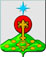 РОССИЙСКАЯ ФЕДЕРАЦИЯСвердловская областьДУМА СЕВЕРОУРАЛЬСКОГО ГОРОДСКОГО ОКРУГАРЕШЕНИЕот 12 июля 2017 года	                    № 52г. СевероуральскО внесении изменений в Решение Думы Североуральского городского округа от 21 декабря 2016 года № 91 «О бюджете Североуральского городского округа на 2017 год и плановый период 2018-2019 годов»Руководствуясь Бюджетным Кодексом Российской Федерации, Федеральным Законом от 06.10.2003г. № 131-ФЗ  «Об общих принципах организации местного самоуправления в Российской Федерации»,  Законом Свердловской области от 29.06.2017 года № 59-ОЗ «О внесении изменений в Закон Свердловской области от 19.12.2016 года № 131-ОЗ «Об областном бюджете на 2017 год и плановый период 2018 и 2019 годов», Уставом Североуральского городского округа, Положением «О бюджетном процессе в Североуральском городском округе», утвержденным решением Думы Североуральского городского округа от 18 декабря 2013 года № 128, Дума Североуральского городского округа  РЕШИЛА:Внести в Решение Думы Североуральского городского округа от 21 декабря 2016 года № 91 «О бюджете Североуральского городского округа на 2017 год и плановый период 2018-2019 годов», с изменениями от 26 апреля 2017 года № 28 следующие изменения: В статье 1 главы 1:подпункт 1 пункта 1 изложить в следующей редакции:«1.Установить общий объем доходов бюджета Североуральского городского округа:1231599,07593 тысяч рублей, в том числе объем межбюджетных трансфертов из областного бюджета – 832805,77593 тысяч рублей, на 2017 год;».2) подпункт 1 пункта 2 изложить в следующей редакции:«2. Установить общий объем расходов бюджета Североуральского городского округа:1311189,89979 тысяч рублей, на 2017 год;».подпункт 1 пункта 1 статьи 2 главы 1изложить в следующей редакции:«1.  Установить дефицит бюджета Североуральского городского округа:79590,82386 тысяч рублей (33,63 процентов прогнозируемого общего объема доходов бюджета Североуральского городского округа без учета объема безвозмездных поступлений и поступлений налоговых доходов по дополнительным нормативам отчислений, и за счет снижения остатков средств на счетах по учету средств бюджета Североуральского городского округа в сумме 57516,00062 тысяч рублей).».подпункт 1 пункта 1 статьи 8 главы 2 изложить в следующей редакции:«1. Утвердить объем бюджетных ассигнований Дорожного фонда Североуральского городского округа:92244,67720 тысяч рублей, на 2017 год, в том числе за счет остатков бюджетных ассигнований Дорожного фонда, не использованных по состоянию на 01.01.2017г. в сумме 48565,47720 тысяч рублей.».1.4. подпункт 1 пункта 1 статьи 9 главы 2 изложить в следующей редакции:«Статья 9. Общий объем бюджетных ассигнований, направляемых из бюджета Североуральского городского округа на исполнение публичных нормативных обязательств Североуральского городского округаУстановить общий объем бюджетных ассигнований, направляемых из бюджета Североуральского городского округа на исполнение публичных нормативных обязательств Североуральского городского округа147640,02746 тысяч рублей на 2017 год».1.5.Приложения 1,5,7,9,16 изложить в новой редакции (прилагаются).2. Опубликовать настоящее Решение в газете «Наше слово» и на официальном сайте Администрации Североуральского городского округа.3. Установить, что настоящее Решение вступает в силу со дня его официального опубликования в газете «Наше слово».4. Контроль за выполнением настоящего Решения возложить на постоянную депутатскую комиссию Думы Североуральского городского округа по бюджету и налогам (Анисимов А.Л.).ГлаваСевероуральского городского округа                                               Б.В. МеньшиковПриложение 1к Решению Думы Североуральского городского округаот 21 декабря 2016 года № 91 "О бюджете Североуральского городского округа на 2017 год и плановый период 2018 и 2019 годов"Приложение 5к Решению Думы Североуральского городского округаот 21 декабря 2016 года № 91 "О бюджете Североуральского городского округа на 2017 год и плановый период 2018 и 2019 годов"Приложение 7к Решению Думы Североуральского городского округаот 21 декабря 2016 года № 91 "О бюджете Североуральского городского округа на 2017 год и плановый период 2018 и 2019 годов"Приложение 9к Решению Думы Североуральского городского округаот 21 декабря 2016 года № 91 "О бюджете Североуральского городского округа на 2017 год и плановый период 2018 и 2019 годов"Приложение 16к Решению Думы Североуральского городского округаот 21 декабря 2016 года № 91 "О бюджете Североуральского городского округа на 2017 год и плановый период 2018 и 2019 годов"Свод доходов бюджета Североуральского городского округа на 2017 годСвод доходов бюджета Североуральского городского округа на 2017 годСвод доходов бюджета Североуральского городского округа на 2017 год№ строкиКод классификации доходов бюджетаНаименование доходов бюджетаСУММА в тысячах рублей12341000 1 00 00000 00 0000 000 НАЛОГОВЫЕ И НЕНАЛОГОВЫЕ ДОХОДЫ398 793,30000  2000 1 01 00000 00 0000 000Налоги на прибыль, доходы269 061,38872  3000 1 01 02000 01 0000 110Налог на доходы физических лиц269 061,38872  4000 1 03 00000 00 0000 000Налоги на товары (работы, услуги), реализуемые на территории Российской Федерации5 523,36448  5000   1 03 02000 01 0000 110Акцизы по подакцизным товарам (продукции), производимым на территории Российской Федерации5 523,36448  6000 1 05 00000 00 0000 000Налоги на совокупный доход22 200,94680  7000 1 05 01000 00 0000 110Налог, взимаемый в связи с применением упрощенной системы налогообложения3 088,06180  8000 1 05 01010 01 0000 110Налог, взимаемый с налогоплательщиков, выбравших в качестве объекта налогообложения доходы1 808,86180  9000 1 05 01020 01 0000 110Налог, взимаемый с налогоплательщиков, выбравших в качестве объекта налогообложения доходы, уменьшенные на величину расходов672,00000  10000 1 05 01050 01 0000 110Минимальный налог, зачисляемый в бюджеты субъектов Российской Федерации607,20000  11000 1 05 02000 02 0000 110Единый налог на вмененный доход для отдельных видов деятельности17 479,88500  12000 1 05 03000 01 0000 110Единый сельскохозяйственный налог16,30000  13000 1 05 04000 02 0000 110Налог, взимаемый в связи с применением патентной системы налогообложения1 616,70000  14000 1 06 00000 00 0000 000Налоги на имущество14 319,00000  15000 1 06 01000 00 0000 110Налог на имущество физических лиц4 876,00000  16000 1 06 06000 00 0000 110Земельный налог9 443,00000  17000 1 06 06030 00 0000 110Земельный налог с организаций6 698,00000  18000 1 06 06040 00 0000 110Земельный налог с физических лиц2 745,00000  19000 1 08 00000 00 0000 000Государственная пошлина5 551,40000  20000 1 08 03000 01 0000 110Государственная пошлина по делам, рассматриваемым в судах общей юрисдикции, мировыми судьями5 551,40000  21000 1 11 00000 00 0000 000Доходы от использования имущества, находящегося в государственной и муниципальной собственности64 943,00000  22000 1 11 05000 00 0000 120Доходы, получаемые в виде арендной либо иной платы за передачу в возмездное пользование государственного и муниципального имущества (за исключением имущества бюджетных и автономных учреждений, а также имущества государственных и муниципальных унитарных предприятий, в том числе казенных)64 939,50000  23000 1 11 05010 00 0000 120Доходы, получаемые в виде арендной платы за земельные участки, государственная собственность на которые не разграничена, а также средства от продажи права на заключение договоров аренды указанных земельных участков53 635,50000  24000 1 11 05020 00 0000 120Доходы, получаемые в виде арендной платы за земли после разграничения государственной собственности на землю, а также средства от продажи права на заключение договоров аренды указанных земельных участков (за исключением земельных участков бюджетных и автономных учреждений)212,00000  25000 1 11 05070 00 0000 120Доходы от сдачи в аренду имущества, составляющего государственную (муниципальную) казну (за исключением земельных участков)11 092,00000  26000 1 11 07000 00 0000 120Платежи от государственных и муниципальных унитарных предприятий3,50000  27000 1 12 00000 00 0000 000Платежи при пользовании природными ресурсами8 922,00000  28000 1 12 01000 01 0000 120Плата за негативное воздействие на окружающую среду8 922,00000  29000 1 12 01010 01 0000 120Плата за выбросы загрязняющих веществ в атмосферный воздух стационарными объектами249,00000  30000 1 12 01030 01 0000 120Плата за сбросы загрязняющих веществ в водные объекты3 073,00000  31000 1 12 01040 01 0000 120Плата за размещение отходов производства и потребления5 600,00000  32000 1 13 00000 00 0000 000Доходы от оказания платных услуг (работ) и компенсации затрат государства155,70000  33000 1 13 01000 00 0000 130Доходы от оказания платных услуг (работ)36,30000  34000 1 13 02000 00 0000 130Доходы от компенсации затрат государства119,40000  35000 1 14 00000 00 0000 000Доходы от продажи  материальных и нематериальных активов4 985,60000  36000 1 14 02000 00 0000 000Доходы от реализации имущества, находящегося в государственной и муниципальной собственности (за исключением движимого имущества бюджетных и автономных учреждений, а также имущества государственных и муниципальных унитарных предприятий, в том числе казенных)4 449,10000  37000 1 14 06000 00 0000 430Доходы от продажи земельных участков, находящихся в государственной и муниципальной собственности 536,50000  38000 1 16 00000 00 0000 000Штрафы, санкции, возмещение ущерба3 130,90000  39000 1 16 08000 01 0000 140Денежные взыскания (штрафы) за административные правонарушения в области государственного регулирования производства и оборота этилового спирта, алкогольной, спиртосодержащей и табачной продукции25,60000  40000 1 16 25000 00 0000 140Денежные взыскания (штрафы) за нарушение законодательства Российской Федерации о недрах, об особо охраняемых природных территориях, об охране и использовании животного мира, об экологической экспертизе, в области охраны окружающей среды, о рыболовстве и сохранении водных биологических ресурсов, земельного законодательства, лесного законодательства, водного законодательства55,00000  41000 1 16 28000 01 0000 140Денежные взыскания (штрафы) за нарушение законодательства в области обеспечения санитарно- эпидемиологического благополучия человека и законодательства в сфере защиты прав потребителей740,00000  42000 1 16 30030 01 0000 140Прочие денежные взыскания (штрафы) за правонарушения в области дорожного движения24,80000  43000 1 16 51020 02 0000 140Денежные взыскания (штрафы), установленные законами субъектов Российской Федерации за несоблюдение муниципальных правовых актов, зачисляемые в бюджеты городских округов961,90000  44000 1 16 90040 04 0000 140Прочие поступления от денежных взысканий (штрафов) и иных сумм в возмещение ущерба, зачисляемые в бюджеты городских округов1 323,60000  45000 2 00 00000 00 0000 000БЕЗВОЗМЕЗДНЫЕ ПОСТУПЛЕНИЯ832 805,77593  46000 2 02 00000 00 0000 000Безвозмездные поступления от других бюджетов бюджетной системы Российской Федерации832 805,77593  47000 2 02 10000 00 0000 151Дотации бюджетам субъектов Российской Федерации и муниципальных образований5 177,00000  48000 2 02 15001 04 0000 151Дотации бюджетам городских округов на выравнивание бюджетной обеспеченности5 177,00000  49919 2 02 15001 04 0000 151Дотации на выравнивание бюджетной обеспеченности муниципальных районов (городских округов) между муниципальными районами (городскими округами), расположенными на территории Свердловской области5 177,00000  50000 2 02 20000 00 0000 151Субсидии бюджетам бюджетной системы Российской Федерации (межбюджетные субсидии)308 646,67593  51000 2 02 20051 04 0000 151Субсидии бюджетам городских округов на реализацию федеральных целевых программ126,00000  52901 2 02 20051 04 0000 151Субсидии из областного бюджета, предоставление которых предусмотрено государственной программой Свердловской области "Развитие физической культуры, спорта и молодежной политики в Свердловской области до 2024 года", в 2017 году на предоставление социальных выплат молодым семьям на приобретение (строительство) жилья126,00000  53000 2 02 25097 04 0000 151Субсидии бюджетам городских округов на создание в общеобразовательных организациях, расположенных в сельской местности, условий для занятий физической культурой и спортом1 396,15000  54906 2 02 25097 04 0000 151Субсидии бюджетам городских округов на создание в общеобразовательных организациях, расположенных в сельской местности, условий для занятий физической культурой и спортом, за счет средств федерального бюджета655,41000  55906 2 02 25097 04 0000 151Субсидии бюджетам городских округов на создание в общеобразовательных организациях, расположенных в сельской местности, условий для занятий физической культурой и спортом, за счет средств областного бюджета740,74000  56000 2 02 25527 04 0000 151Субсидии бюджетам городских округов на государственную поддержку малого и среднего предпринимательства, включая крестьянские (фермерские) хозяйства, а также на реализацию мероприятий по поддержке молодежного предпринимательства1 703,12593  57901 2 02 25527 04 0000 151Субсидии из областного бюджета, предоставление которых предусмотрено подпрограммой 2 "Импульс для предпринимательства" государственной программы Свердловской области "Повышение инвестиционной привлекательности Свердловской области до 2024 года", в 2017 году на развитие системы поддержки малого и среднего предпринимательства734,00000  58901 2 02 25527 04 0000 151Субсидии из областного бюджета монопрофильным муниципальным образованиям, предоставление которых предусмотрено подпрограммой 2 "Импульс для предпринимательства" государственной программы Свердловской области "Повышение инвестиционной привлекательности Свердловской области до 2024 года", в 2017 году на развитие системы поддержки малого и среднего предпринимательства969,12593  59901 2 02 25527 04 0000 151Субсидии из областного бюджета монопрофильным муниципальным образованиям, предоставление которых предусмотрено подпрограммой 2 "Импульс для предпринимательства" государственной программы Свердловской области "Повышение инвестиционной привлекательности Свердловской области до 2024 года", в 2017 году на развитие системы поддержки малого и среднего предпринимательства за счет средств федерального бюджета445,80000  60901 2 02 25527 04 0000 151Субсидии из областного бюджета монопрофильным муниципальным образованиям, предоставление которых предусмотрено подпрограммой 2 "Импульс для предпринимательства" государственной программы Свердловской области "Повышение инвестиционной привлекательности Свердловской области до 2024 года", в 2017 году на развитие системы поддержки малого и среднего предпринимательства за счет средств областного бюджета523,32593  61000 2 02 29999 04 0000 151Прочие субсидии бюджетам городских округов305 421,4000  62901 2 02 29999 04 0000 151Субсидии бюджетам городских округов на реализацию мероприятий по поэтапному внедрению Всероссийского физкультурно-спортивного комплекса "Готов к труду и обороне" (ГТО), в 2017 году134,40000  63901 2 02 29999 04 0000 151Субсидии из областного бюджета, предоставление которых предусмотрено государственной программой Свердловской области "Развитие транспорта, дорожного хозяйства, связи и информационных технологий Свердловской области до 2024 года"13 982,00000  64901 2 02 29999 04 0000 151Субсидии из областного бюджета местным бюджетам, предоставление которых предусмотрено государственной программой Свердловской области «Развитие физической культуры, спорта и молодежной политики в Свердловской области до 2024 года»,  на подготовку молодых граждан к военной службе в 2017 году76,7000065906 2 02 29999 04 0000 151Субсидии на обеспечение питанием обучающихся в муниципальных общеобразовательных учреждениях34 042,00000  66906 2 02 29999 04 0000 151Субсидии на организацию отдыха детей в каникулярное время11 139,00000  67906 2 02 29999 04 0000 151Субсидии из областного бюджета местным бюджетам, предоставление которых предусмотрено государственной программой Свердловской области "Развитие системы образования в Свердловской области до 2024 года", в 2017 годку на капитальный ремонт, приведение в соответствие с требованиями пожарной безопасности и санитарного законодательства зданий и сооружений муниципальных загородных оздоровительных лагерей3 048,30000  68919 2 02 29999 04 0000 151Субсидии на выравнивание  обеспеченности муниципальных районов (городских округов) по реализации ими их отдельных расходных обязательств 242 999,00000  69000 2 02 30000 00 0000 151Субвенции бюджетам субъектов Российской Федерации и муниципальных образований514 607,60000  70000 2 02 30022 04 0000 151Субвенции бюджетам муниципальных образований на предоставление гражданам субсидий на оплату жилого помещения и коммунальных услуг19 224,00000  71901 2 02 30022 04 0000 151Субвенции на осуществление государственного полномочия Свердловской области по предоставлению  гражданам субсидий на оплату жилого помещения и коммунальных услуг19 224,00000  72000 2 02 30024 04 0000 151Субвенции бюджетам городских округов на выполнение передаваемых полномочий субъектов Российской Федерации92 794,90000  73901 2 02 30024 04 0000 151Субвенции на осуществление государственного полномочия Свердловской области по хранению, комплектованию, учету и использованию архивных документов, относящихся к государственной собственности Свердловской области254,00000  74901 2 02 30024 04 0000 151Субвенции на осуществление государственного полномочия Свердловской области по определению перечня должностных лиц, уполномоченных составлять протоколы об административных правонарушениях, предусмотренных законом Свердловской области0,10000  75901 2 02 30024 04 0000 151Субвенция на осуществление государственного полномочия Свердловской области по созданию административных комиссий102,30000  76901 2 02 30024 04 0000 151Субвенции на осуществление государственного полномочия Свердловской области по предоставлению отдельным категориям граждан компенсаций расходов на оплату жилого помещения и коммунальных услуг91 475,00000  77901 2 02 30024 04 0000 151Субвенции на осуществление государственного полномочия Свердловской области по организации проведения мероприятий по отлову и содержанию безнадзорных собак963,50000  78000 2 02 35250 04 0000 151Субвенции бюджетам городских округов на оплату жилищно-коммунальных услуг отдельным категориям граждан43 462,00000  79901 2 02 35250 04 0000 151Субвенции на осуществление государственного полномочия Российской Федерации по предоставлению мер социальной поддержки по оплате жилого помещения и коммунальных услуг43 462,00000  80000 2 02 35462 04 0000 151Субвенции бюджетам городских округов на компенсацию отдельным категориям граждан оплаты взноса на капитальный ремонт общего имущества в многоквартирном доме172,70000  81901 2 02 35462 04 0000 151Субвенции из областного бюджета на осуществление государственного полномочия Свердловской области по предоставлению отдельным категориям граждан компенсаций расходов на оплату жилого помещения и коммунальных услуг, не распределенных между местными бюджетами Законом Свердловской области от 19 декабря 2016 года N 131-ОЗ "Об областном бюджете на 2017 год и плановый период 2018 и 2019 годов", по итогам I квартала 2017 года в части компенсации отдельным категориям граждан оплаты взноса на капитальный ремонт общего имущества в многоквартирном доме172,70000  82000 2 02 39999 04 0000 151Прочие субвенции бюджетам городских округов358 954,00000  83906 2 02 39999 04 0000 151Субвенции на финансовое обеспечение государственных гарантий реализации прав  на получение общедоступного и бесплатного дошкольного, начального общего, основного общего, среднего  общего   образования в муниципальных общеобразовательных организациях и финансовое обеспечение дополнительного образования детей  в муниципальных общеобразовательных организациях212 118,00000  84906 2 02 39999 04 0000 151Субвенции на финансовое обеспечение государственных гарантий реализации прав на получение общедоступного и бесплатного дошкольного образования в муниципальных дошкольных образовательных организациях146 836,00000  85000 2 02 40000 00 0000 151Иные межбюджетные трансферты4 374,50000  86000 2 02 49999 04 0000 151Прочие межбюджетные трансферты, передаваемые бюджетам городских округов4 374,50000  87901 2 02 49999 04 0000 151Иные межбюджетные трансферты из областного бюджета на обеспечение меры социальной поддержки по бесплатному получению художественного образования в муниципальных учреждениях дополнительного образования, в том числе в домах детского творчества, школах искусств, детям-сиротам, детям, оставшимся без попечения родителей, и иным категориям несовершеннолетних граждан, нуждающихся в социальной поддержке, в 2017 году4 374,50000  88итого1 231 599,07593  Распределение бюджетных ассигнований по разделам, подразделам, Распределение бюджетных ассигнований по разделам, подразделам, Распределение бюджетных ассигнований по разделам, подразделам, Распределение бюджетных ассигнований по разделам, подразделам, Распределение бюджетных ассигнований по разделам, подразделам, Распределение бюджетных ассигнований по разделам, подразделам, целевым статьям (муниципальным программам Североуральского городского округа целевым статьям (муниципальным программам Североуральского городского округа целевым статьям (муниципальным программам Североуральского городского округа целевым статьям (муниципальным программам Североуральского городского округа целевым статьям (муниципальным программам Североуральского городского округа целевым статьям (муниципальным программам Североуральского городского округа и непрограммным направлениям деятельности)и непрограммным направлениям деятельности)и непрограммным направлениям деятельности)и непрограммным направлениям деятельности)и непрограммным направлениям деятельности)и непрограммным направлениям деятельности)группам и подгруппам видов расходов на 2017 годгруппам и подгруппам видов расходов на 2017 годгруппам и подгруппам видов расходов на 2017 годгруппам и подгруппам видов расходов на 2017 годгруппам и подгруппам видов расходов на 2017 годгруппам и подгруппам видов расходов на 2017 год№ п/пНаименование раздела, подраздела, целевой статьи расходов Код разделаКод подразделаКод целевой статьиКод вида расходовСумма в тысячах рублей на 2017 год1  ОБЩЕГОСУДАРСТВЕННЫЕ ВОПРОСЫ010088 272,492312    Функционирование высшего должностного лица субъекта Российской Федерации и муниципального образования01021 451,700003      Непрограммные направления деятельности010270000000001 451,700004          Обеспечение деятельности Главы Североуральского городского округа010270000210301 451,700005            Расходы на выплаты персоналу  государственных (муниципальных)  органов010270000210301201 451,700006    Функционирование законодательных (представительных) органов государственной власти и представительных органов муниципальных образований01031 790,100007      Непрограммные направления деятельности010370000000001 790,100008          Обеспечение деятельности муниципальных органов (центральный аппарат)010370000210101 790,100009            Расходы на выплаты персоналу  государственных (муниципальных)  органов010370000210101201 682,7400010            Иные закупки товаров, работ и услуг для обеспечения государственных (муниципальных) нужд01037000021010240107,2600011            Уплата налогов, сборов и иных платежей010370000210108500,1000012    Функционирование Правительства Российской Федерации, высших исполнительных органов государственной власти субъектов Российской Федерации, местных администраций010427 455,7669313      Муниципальная программа Североуральского городского округа "Совершенствование социально-экономической политики в Североуральском городском округе"  на 2014-2020 годы0104010000000026 438,2669314        Подпрограмма "Развитие  муниципальной службы в Североуральском городском округе"01040140000000221,0000015          Мероприятия по повышению квалификации муниципальных служащих01040140121060221,0000016            Расходы на выплаты персоналу  государственных (муниципальных)  органов01040140121060120108,6000017            Иные закупки товаров, работ и услуг для обеспечения государственных (муниципальных) нужд01040140121060240112,4000018        Подпрограмма" Обеспечение  реализации муниципальной программы Североуральского городского округа  "Совершенствование социально-экономической политики в Североуральском городском округе"0104015000000026 217,2669319          Обеспечение деятельности муниципальных органов (центральный аппарат)0104015012101026 217,2669320            Расходы на выплаты персоналу  государственных (муниципальных)  органов0104015012101012025 614,5840721            Иные закупки товаров, работ и услуг для обеспечения государственных (муниципальных) нужд01040150121010240542,4828622            Уплата налогов, сборов и иных платежей0104015012101085060,2000023      Непрограммные направления деятельности010470000000001 017,5000024          Обеспечение деятельности Главы Администрации Североуральского городского округа010470000210401 017,5000025            Расходы на выплаты персоналу  государственных (муниципальных)  органов010470000210401201 017,5000026    Обеспечение деятельности финансовых, налоговых и таможенных органов и органов финансового (финансово-бюджетного) надзора010612 262,4856527      Муниципальная программа Североуральского городского округа "Совершенствование социально-экономической политики в Североуральском городском округе"  на 2014-2020 годы0106010000000061,2000028        Подпрограмма "Развитие  муниципальной службы в Североуральском городском округе"0106014000000061,2000029          Мероприятия по повышению квалификации муниципальных служащих0106014012106061,2000030            Расходы на выплаты персоналу  государственных (муниципальных)  органов0106014012106012061,2000031      Муниципальная программа Североуральского городского округа  "Управление  муниципальными финансами в  Североуральском городском округе" на 2014-2020 годы010612000000009 698,7000032          Обеспечение деятельности финансового органа010612003210109 698,7000033            Расходы на выплаты персоналу  государственных (муниципальных)  органов010612003210101208 520,9100034            Иные закупки товаров, работ и услуг для обеспечения государственных (муниципальных) нужд010612003210102401 176,7900035            Уплата налогов, сборов и иных платежей010612003210108501,0000036      Непрограммные направления деятельности010670000000002 502,5856537          Обеспечение деятельности муниципальных органов (центральный аппарат)010670000210101 442,9856538            Расходы на выплаты персоналу  государственных (муниципальных)  органов010670000210101201 391,9000039            Иные закупки товаров, работ и услуг для обеспечения государственных (муниципальных) нужд0106700002101024051,0856540          Обеспечение деятельности Председателя Контрольно-счетной палаты Североуральского городского округа010670000210501 059,6000041            Расходы на выплаты персоналу  государственных (муниципальных)  органов010670000210501201 059,6000042    Обеспечение проведения выборов и референдумов01074 981,8450043      Непрограммные направления деятельности010770000000004 981,8450044          Проведение выборов и референдумов010770000200104 981,8450045            Иные закупки товаров, работ и услуг для обеспечения государственных (муниципальных) нужд010770000200102404 981,8450046    Резервные фонды0111500,0000047      Непрограммные направления деятельности01117000000000500,0000048          Резервный фонд Администрации Североуральского городского округа01117000024000500,0000049            Резервные средства01117000024000870500,0000050    Другие общегосударственные вопросы011339 830,5947351      Муниципальная программа Североуральского городского округа "Совершенствование социально-экономической политики в Североуральском городском округе"  на 2014-2020 годы0113010000000032 656,3828652        Подпрограмма "Развитие  муниципальной службы в Североуральском городском округе"0113014000000030,0000053          Мероприятия по повышению квалификации муниципальных служащих0113014012106030,0000054            Расходы на выплаты персоналу  государственных (муниципальных)  органов0113014012106012012,0000055            Иные закупки товаров, работ и услуг для обеспечения государственных (муниципальных) нужд0113014012106024018,0000056        Подпрограмма" Обеспечение  реализации муниципальной программы Североуральского городского округа  "Совершенствование социально-экономической политики в Североуральском городском округе"0113015000000032 626,3828657          Обеспечение деятельности муниципальных органов (центральный аппарат) УРМЗ011301502210102 107,3515658            Расходы на выплаты персоналу  государственных (муниципальных)  органов011301502210101202 098,3515659            Иные закупки товаров, работ и услуг для обеспечения государственных (муниципальных) нужд011301502210102409,0000060          Обеспечение деятельности (оказание услуг) муниципальных учреждений по обеспечению хозяйственного обслуживания0113015032300115 415,0000061            Расходы на выплаты персоналу казенных учреждений011301503230011106 198,2600062            Иные закупки товаров, работ и услуг для обеспечения государственных (муниципальных) нужд011301503230012409 158,0400063            Уплата налогов, сборов и иных платежей0113015032300185058,7000064          Обеспечение деятельности (оказание услуг) учебно-методических кабинетов, централизованных бухгалтерий, групп хозяйственного обслуживания, учебных фильмотек, межшкольных учебно-производственных комбинатов и  логопедических пунктов0113015032300212 963,0303065            Расходы на выплаты персоналу казенных учреждений0113015032300211011 233,3180066            Иные закупки товаров, работ и услуг для обеспечения государственных (муниципальных) нужд011301503230022401 729,3123067            Уплата налогов, сборов и иных платежей011301503230028500,4000068          Организация деятельности муниципального архива011301503230031 734,6010069            Расходы на выплаты персоналу казенных учреждений011301503230031101 346,3680070            Иные закупки товаров, работ и услуг для обеспечения государственных (муниципальных) нужд01130150323003240388,0330071            Уплата налогов, сборов и иных платежей011301503230038500,2000072          Исполнение судебных актов, принятых в связи с неисполнением полномочий органов  местного самоуправления0113015042000050,0000073            Исполнение судебных актов0113015042000083050,0000074          Осуществление государственного полномочия Свердловской области по определению перечня лиц, уполномоченных составлять протоколы об административных правонарушениях011301505411000,1000075            Иные закупки товаров, работ и услуг для обеспечения государственных (муниципальных) нужд011301505411002400,1000076          Осуществление государственного полномочия Свердловской области  по созданию административных комиссий01130150641200102,3000077            Иные закупки товаров, работ и услуг для обеспечения государственных (муниципальных) нужд01130150641200240102,3000078          Осуществление  государственного полномочия Свердловской области по хранению, комплектованию, учету и использованию архивных документов, относящихся к государственной собственности Свердловской области01130150746100254,0000079            Иные закупки товаров, работ и услуг для обеспечения государственных (муниципальных) нужд01130150746100240254,0000080      Муниципальная программа Североуральского городского округа " Управление муниципальной собственностью  Североуральского городского округа" на 2015 -2020 годы011302000000004 972,8975281          Обеспечение приватизации,  проведение предпродажной подготовки  и передачи в пользование объектов муниципальной собственности01130200320000300,0000082            Иные закупки товаров, работ и услуг для обеспечения государственных (муниципальных) нужд01130200320000240300,0000083          Мероприятия по управлению и  распоряжению муниципальным имуществом (содержание объектов и обеспечение сохранности объектов муниципальной собственности)011302004200003 313,1697084            Иные закупки товаров, работ и услуг для обеспечения государственных (муниципальных) нужд011302004200002403 313,1697085          Организация обеспечения функций и полномочий Комитета по управлению муниципальным имуществом011302009210101 359,7278286            Расходы на выплаты персоналу  государственных (муниципальных)  органов011302009210101201 307,4404987            Иные закупки товаров, работ и услуг для обеспечения государственных (муниципальных) нужд0113020092101024051,7873388            Уплата налогов, сборов и иных платежей011302009210108500,5000089      Муниципальная программа Североуральского городского округа "Безопасность жизнедеятельности населения  Североуральского городского округа" на 2014-2020 годы01131000000000120,0000090        Подпрограмма "Предупреждение распространения заболевания, вызываемого вирусом иммунодефицита человека в Североуральском городском округе"01131020000000100,0000091          Мероприятия по первичной профилактике ВИЧ- инфекции на территории Североуральского городского округа01131020120000100,0000092            Иные закупки товаров, работ и услуг для обеспечения государственных (муниципальных) нужд01131020120000240100,0000093        Подпрограмма "Предупреждение распространения наркомании на территории Североуральского городского округа"0113103000000020,0000094          Мероприятия по предупреждению распространения  наркомании на территории Североуральского городского округа0113103012000020,0000095            Иные закупки товаров, работ и услуг для обеспечения государственных (муниципальных) нужд0113103012000024020,0000096      Непрограммные направления деятельности011370000000002 081,3143597          Выплата единовременного поощрения, в том числе в связи с выходом на пенсию01137000020030308,7143598            Социальные выплаты гражданам, кроме публичных нормативных социальных выплат01137000020030320308,7143599          Реализация комплекса официальных мероприятий01137000020040972,60000100            Иные закупки товаров, работ и услуг для обеспечения государственных (муниципальных) нужд01137000020040240972,60000101          Расходы на исполнение судебных актов01137000020050800,00000102            Исполнение судебных актов01137000020050830800,00000103  НАЦИОНАЛЬНАЯ БЕЗОПАСНОСТЬ И ПРАВООХРАНИТЕЛЬНАЯ ДЕЯТЕЛЬНОСТЬ03007 974,79354104    Защита населения и территории от последствий чрезвычайных ситуаций природного и техногенного характера, гражданская оборона03096 619,79354105        Муниципальная программа Североуральского городского округа "Развитие системы гражданской обороны, защита населения и территории Североуральского городского округа от чрезвычайных ситуаций природного и техногенного характера, обеспечение пожарной безопасности и безопасности людей на водных объектах" на 2014-2020 годы030911000000006 619,79354106          Мероприятия по гражданской обороне03091100120000152,00000107            Иные закупки товаров, работ и услуг для обеспечения государственных (муниципальных) нужд03091100120000240152,00000108          Предупреждение и ликвидация чрезвычайных ситуаций природного и техногенного характера, обеспечение безопасности  на водных объектах03091100220000201,10000109            Иные закупки товаров, работ и услуг для обеспечения государственных (муниципальных) нужд03091100220000240201,10000110          Обеспечение деятельности (оказание услуг)  единой дежурно-диспетчерской службы и системы оперативно-диспетчерского управления030911004230006 266,69354111            Расходы на выплаты персоналу казенных учреждений030911004230001105 542,26500112            Иные закупки товаров, работ и услуг для обеспечения государственных (муниципальных) нужд03091100423000240723,82854113            Уплата налогов, сборов и иных платежей030911004230008500,60000114    Обеспечение пожарной безопасности0310700,00000115      Муниципальная программа Североуральского городского округа "Развитие системы гражданской обороны, защита населения и территории Североуральского городского округа от чрезвычайных ситуаций природного и техногенного характера, обеспечение пожарной безопасности и безопасности людей на водных объектах" на 2014-2020 годы03101100000000700,00000116          Обеспечение первичных мер пожарной безопасности03101100520000700,00000117            Иные закупки товаров, работ и услуг для обеспечения государственных (муниципальных) нужд03101100520000240700,00000118    Другие вопросы в области национальной безопасности и правоохранительной деятельности0314655,00000119      Муниципальная программа Североуральского городского округа "Безопасность жизнедеятельности населения  Североуральского городского округа" на 2014-2020 годы03141000000000655,00000120        Подпрограмма "Профилактика экстремизма и терроризма  на территории  Североуральского городского округа"03141010000000655,00000121          Реализация мероприятий по обеспечению безопасности граждан,  профилактике экстремизма и терроризма, а также минимизация и ликвидация последствий его проявления  на территории Североуральского городского округа03141010120000255,00000122            Иные закупки товаров, работ и услуг для обеспечения государственных (муниципальных) нужд03141010120000240255,00000123          Создание условий для деятельности добровольных общественных формирований по охране общественного порядка03141010220000400,00000124            Субсидии некоммерческим организациям (за исключением государственных (муниципальных) учреждений)03141010220000630400,00000125  НАЦИОНАЛЬНАЯ ЭКОНОМИКА0400108 340,13596126    Сельское хозяйство и рыболовство04051 113,50000127      Муниципальная программа Североуральского городского округа "Развитие жилищно-коммунального хозяйства и транспортного обслуживания населения, повышение энергетической эффективности и охрана окружающей среды в Североуральском городском округе" на 2014-2020 годы040508000000001 113,50000128        Подпрограмма "Комплексное  благоустройство территории Североуральского городского округа"040508100000001 113,50000129          Регулирование численности безнадзорных животных04050810720000150,00000130            Иные закупки товаров, работ и услуг для обеспечения государственных (муниципальных) нужд04050810720000240150,00000131          Осуществление государственного полномочия Свердловской области по организации проведения мероприятий по отлову и содержанию безнадзорных собак04050810742П00963,50000132            Иные закупки товаров, работ и услуг для обеспечения государственных (муниципальных) нужд04050810742П00240963,50000133    Лесное хозяйство0407573,00000134      Муниципальная программа Североуральского городского округа "Развитие жилищно-коммунального хозяйства и транспортного обслуживания населения, повышение энергетической эффективности и охрана окружающей среды в Североуральском городском округе" на 2014-2020 годы04070800000000573,00000135        Подпрограмма "Развитие  лесного хозяйство на территории Североуральского городского округа"04070830000000573,00000136          Мероприятия в области лесного хозяйства04070830120000573,00000137            Иные закупки товаров, работ и услуг для обеспечения государственных (муниципальных) нужд04070830120000240573,00000138    Транспорт04084 047,10000139      Муниципальная программа Североуральского городского округа "Развитие жилищно-коммунального хозяйства и транспортного обслуживания населения, повышение энергетической эффективности и охрана окружающей среды в Североуральском городском округе" на 2014-2020 годы040808000000004 047,10000140        Подпрограмма "Развитие транспортного обслуживания населения"040808800000004 047,10000141          Поддержка в виде субсидий организаций, осуществляющих регулярные пассажирские перевозки по социально значимым маршрутам и организаций, осуществляющих перевозку отдельных категорий граждан Североуральского городского округа040808801200004 047,10000142            Субсидии юридическим лицам (кроме некоммерческих организаций), индивидуальным предпринимателям, физическим лицам - производителям товаров,работ, услуг040808801200008104 047,10000143    Дорожное хозяйство (дорожные фонды)040992 244,67720144        Муниципальная программа Североуральского городского округа  "Развитие дорожного хозяйства и обеспечение безопасности дорожного движения в Североуральском городском округе" на 2014-2020 годы0409070000000092 244,67720145          Капитальный ремонт автомобильных  дорог  общего пользования местного значения и искусственных сооружений, расположенных на них04090700120000700,00000146            Иные закупки товаров, работ и услуг для обеспечения государственных (муниципальных) нужд04090700120000240700,00000147          Иные межбюджетные трансферты из областного бюджета местным бюджетам, предоставление которых предусмотрено государственной программой Свердловской области "Развитие транспорта, дорожного хозяйства, связи и информационных технологий Свердловской области до 2020 года" на строительство, реконструкцию, капитальный ремонт, ремонт автомобильных дорог общего пользования местного значения в рамках подпрограммы  "Развитие и обеспечение сохранности сети автомобильных дорог на территории Свердловской области» (Капитальный ремонт автомобильной дороги улицы Ленина)0409070014460048 115,98500148            Иные закупки товаров, работ и услуг для обеспечения государственных (муниципальных) нужд0409070014460024048 115,98500149          Ремонт автомобильных дорог общего пользования местного значения и искусственных  сооружений, расположенных  на них040907003200004 203,82620150            Иные закупки товаров, работ и услуг для обеспечения государственных (муниципальных) нужд040907003200002404 203,82620151          Ремонт автомобильной дороги улицы Молодежная в рамках реализации мероприятий приоритетной программы "Комплексное развитие моногородов"04090700344Г0013 982,00000152            Иные закупки товаров, работ и услуг для обеспечения государственных (муниципальных) нужд04090700344Г0024013 982,00000153          Ремонт автомобильной дороги улицы Молодежная в рамках реализации мероприятий приоритетной программы "Комплексное развитие моногородов" ( доля софинансирования местного бюджета)040907003S4Г00745,66600154            Иные закупки товаров, работ и услуг для обеспечения государственных (муниципальных) нужд040907003S4Г00240745,66600155          Содержание автомобильных дорог  общего пользования местного значения и искусственных сооружений, расположенных на них0409070042000018 350,00000156            Иные закупки товаров, работ и услуг для обеспечения государственных (муниципальных) нужд0409070042000024018 350,00000157          Мероприятия, направленные на обеспечение безопасности дорожного движения040907005200005 947,20000158            Иные закупки товаров, работ и услуг для обеспечения государственных (муниципальных) нужд040907005200002405 947,20000159          Разработка муниципальной программы комплексного развития транспортной инфраструктуры Североуральского городского округа04090700720000200,00000160            Иные закупки товаров, работ и услуг для обеспечения государственных (муниципальных) нужд04090700720000240200,00000161    Связь и информатика0410965,00000162      Муниципальная программа Североуральского городского округа "Совершенствование социально-экономической политики в Североуральском городском округе"  на 2014-2020 годы04100100000000965,00000163        Подпрограмма "Информационное общество Североуральского городского округа"04100130000000965,00000164          Мероприятия по информатизации в рамках софинансирования областной подпрограммы «Информационное общество Свердловской области»04100130120000206,00000165            Иные закупки товаров, работ и услуг для обеспечения государственных (муниципальных) нужд04100130120000240206,00000166          Мероприятия по автоматизации рабочих мест сотрудников, оказывающих муниципальные услуги в электронном виде, и обеспечение их информационной безопасности04100130220000759,00000167            Иные закупки товаров, работ и услуг для обеспечения государственных (муниципальных) нужд04100130220000240759,00000168    Другие вопросы в области национальной экономики04129 396,85876169      Муниципальная программа Североуральского городского округа "Совершенствование социально-экономической политики в Североуральском городском округе"  на 2014-2020 годы041201000000002 180,13593170        Подпрограмма "Развитие и поддержка малого  и среднего предпринимательства в Североуральском городском округе"041201200000002 180,13593171          Субсидии из областного бюджета на развитие системы поддержки малого и среднего предпринимательства на территориях муниципальных образований. расположенных в Свердловской области041201202R5270734,00000172            Субсидии некоммерческим организациям (за исключением государственных (муниципальных) учреждений)041201202R5270630734,00000173          Софинансирование мероприятий по формированию инфраструктуры поддержки субъектов малого и среднего предпринимательства Североуральского городского округа и обеспечение ее деятельности041201202S5270426,00000174            Субсидии некоммерческим организациям (за исключением государственных (муниципальных) учреждений)041201202S5270630426,00000175          Поддержка начинающих субъектов малого предпринимательства, в том числе предоставление целевых грантов начинающим субъектам малого предпринемательства на уплату первого взноса при заключении договра лизинга оборудования, выплату по передаче прав на франшизу (паушальный взнос)041201203L527014,57400176            Субсидии юридическим лицам (кроме некоммерческих организаций), индивидуальным предпринимателям, физическим лицам - производителям товаров,работ, услуг041201203L527081014,57400177          Поддержка начинающих субъектов малого предпринимательства, в том числе предоставление целевых грантов начинающим субъектам малого предпринемательства на уплату первого взноса при заключении договра лизинга оборудования, выплату по передаче прав на франшизу (паушальный взнос) за счет средств областного бюджета041201203R5270276,89873178            Субсидии юридическим лицам (кроме некоммерческих организаций), индивидуальным предпринимателям, физическим лицам - производителям товаров,работ, услуг041201203R5270810276,89873179          Поддержка и развитие субъектов малого и среднего предпринимательства, занимающихся социально значимыми видами деятельности, в том числе создание и (или) развитие центров времяпровождения детей, дошкольных образовательных центров, субсидирование части затрат субъектов социального предпринимательства041201204L527036,43600180            Субсидии юридическим лицам (кроме некоммерческих организаций), индивидуальным предпринимателям, физическим лицам - производителям товаров,работ, услуг041201204L527081036,43600181          Поддержка и развитие субъектов малого и среднего предпринимательства, занимающихся социально значимыми видами деятельности, в том числе создание и (или) развитие центров времяпровождения детей, дошкольных образовательных центров, субсидирование части затрат субъектов социального предпринимательства за счет средств областного бюджета041201204R5270692,22720182            Субсидии юридическим лицам (кроме некоммерческих организаций), индивидуальным предпринимателям, физическим лицам - производителям товаров,работ, услуг041201204R5270810692,22720183        Муниципальная программа Североуральского городского округа " Управление муниципальной собственностью  Североуральского городского округа" на 2015 -2020 годы04120200000000529,80000184          Проведение технической инвентаризации объектов недвижимости, находящихся в муниципальной собственности Североуральского городского округа04120200620000461,70000185            Иные закупки товаров, работ и услуг для обеспечения государственных (муниципальных) нужд04120200620000240461,70000186          Автоматизация системы учета муниципального имущества (программное обслуживание)0412020082000068,10000187            Иные закупки товаров, работ и услуг для обеспечения государственных (муниципальных) нужд0412020082000024068,10000188      Муниципальная программа Североуральского городского округа "Развитие земельных отношений и градостроительная деятельность в Североуральском городском округе» на 2015-2020 годы.04120600000000937,85383189        Подпрограмма "Подготовка  документов территориального планирования, градостроительного зонирования и документации по планировке территории Североуральского городского округа"04120610000000937,85383190          Разработка проектов планировки территории городского округа04120610120000800,00000191            Иные закупки товаров, работ и услуг для обеспечения государственных (муниципальных) нужд04120610120000240800,00000192          Разработка документации по планировке территории04120610143600137,85383193            Иные закупки товаров, работ и услуг для обеспечения государственных (муниципальных) нужд04120610143600240137,85383194        Муниципальная программа Североуральского городского округа  "Развитие дорожного хозяйства и обеспечение безопасности дорожного движения в Североуральском городском округе" на 2014-2020 годы041207000000005 749,06900195          Приобретение машин, оборудования, транспортных средств для обеспечения сохранности автомобильных дорог общего пользования местного значения и искусственных сооружений, расположенных на них041207006200005 749,06900196            Иные закупки товаров, работ и услуг для обеспечения государственных (муниципальных) нужд041207006200002405 749,06900197  ЖИЛИЩНО-КОММУНАЛЬНОЕ ХОЗЯЙСТВО0500105 171,98105198    Жилищное хозяйство050136 810,99935199        Муниципальная программа Североуральского городского округа " Управление муниципальной собственностью  Североуральского городского округа" на 2015 -2020 годы05010200000000345,34500200          Приобретение жилых помещений, в целях формирования жилищного фонда для переселения граждан из жилых помещений, признанных непригодными для проживания и (или) с высоким уровнем износа в Североуральском городском округе (доля местного бюджета)050102002S2500345,34500201            Бюджетные инвестиции050102002S2500410345,34500202      Муниципальная программа  Североуральского городского округа "Развитие образования в Североуральском городском округе" на 2014-2020 годы0501030000000010 000,00000203        Подпрограмма "Развитие кадрового потенциала системы образования Североуральского городского округа"0501033000000010 000,00000204          Приобретение жилых помещений в муниципальную собственность Североуральского городского округа0501033012000010 000,00000205            Субсидии бюджетным  и автономным учреждениям, государственным (муниципальным) унитарным предприятиям  на осуществление капитальных вложений в объекты капитального строительства государственной (муниципальной) собственности  или приобретение объектов недвижимого имущества в государственную (муниципальную) собственность0501033012000046010 000,00000206      Муниципальная программа Североуральского городского округа "Развитие жилищно-коммунального хозяйства и транспортного обслуживания населения, повышение энергетической эффективности и охрана окружающей среды в Североуральском городском округе" на 2014-2020 годы0501080000000026 465,65435207        Подпрограмма "Переселение граждан на территории Североуральского городского округа из аварийного жилищного фонда"0501084000000011 465,65435208          Обеспечение мероприятий по переселению граждан из аварийного жилищного фонда, в том числе переселению граждан из аварийного жилищного фонда с учетом необходимости  развития малоэтажного строительства за счет средств, поступивших от Государственной корпорации - Фонд содействия реформированию жилищно-коммунального хозяйства050108401095021 141,00759209            Бюджетные инвестиции050108401095024101 141,00759210          Обеспечение мероприятий по переселению граждан из аварийного жилищного фонда, в том числе переселению граждан из аварийного жилищного  фонда с учетом необходимости развития малоэтажного жилищного строительства050108401096021 669,70065211            Бюджетные инвестиции050108401096024101 669,70065212          Субсидии из областного бюджета на переселение граждан из жилых помещений, признанных непригодными для проживания050108401425006 001,96135213            Бюджетные инвестиции050108401425004106 001,96135214          Обеспечение мероприятий по переселению граждан из аварийного жилищного фонда, в том числе переселению граждан из аварийного жилищного  фонда с учетом необходимости развития малоэтажного жилищного строительства050108401S9602616,98476215            Бюджетные инвестиции050108401S9602410616,98476216          Осуществление сноса аварийных домов и высвобождение земельных участков  под  новое жилищное строительство050108402200001 886,00000217            Иные закупки товаров, работ и услуг для обеспечения государственных (муниципальных) нужд050108402200002401 886,00000218          Обследование жилищного фонда на предмет признания его аварийным05010840320000150,00000219            Иные закупки товаров, работ и услуг для обеспечения государственных (муниципальных) нужд05010840320000240150,00000220        Подпрограмма "Содержание и капитальный ремонт общего имущества муниципального жилищного фонда на территории Североуральского городского округа"0501085000000015 000,00000221          Взнос региональному оператору на капитальный ремонт общего имущества в многоквартирном доме за муниципальные жилые и нежилые помещения050108501200007 000,00000222            Иные закупки товаров, работ и услуг для обеспечения государственных (муниципальных) нужд050108501200002407 000,00000223          Ремонт общего имущества и квартир, в которых проживают отдельные категории граждан муниципального жилищного фонда в целях приведения в состояние, отвечающее требованиям пожарной безопасности, санитарно-техническим и иным требованиям050108502200001 053,64682224            Иные закупки товаров, работ и услуг для обеспечения государственных (муниципальных) нужд050108502200002401 053,64682225          Возмещение недополученных  доходов организациям, предоставляющим населению жилищные услуги по тарифам, не обеспечивающим  возмещение издержек, по содержанию и текущему ремонту общего имущества многоквартирных домов поселка Покровск-Уральский050108504200002 500,00000226            Субсидии юридическим лицам (кроме некоммерческих организаций), индивидуальным предпринимателям, физическим лицам - производителям товаров,работ, услуг050108504200008102 500,00000227          Предоставление субсидий на удешевление услуг по содержанию и ремонту муниципального специализированного жилищного фонда  (общежитий)050108505200004 000,00000228            Субсидии юридическим лицам (кроме некоммерческих организаций), индивидуальным предпринимателям, физическим лицам - производителям товаров,работ, услуг050108505200008104 000,00000229          Проведение капитального ремонта общего имущества муниципального жилищного фонда  Североуральского городского округа, в том числе разработка проектно-сметной документации05010850620000446,35318230            Иные закупки товаров, работ и услуг для обеспечения государственных (муниципальных) нужд05010850620000240446,35318231    Коммунальное хозяйство050214 209,00000232      Муниципальная программа Североуральского городского округа "Развитие жилищно-коммунального хозяйства и транспортного обслуживания населения, повышение энергетической эффективности и охрана окружающей среды в Североуральском городском округе" на 2014-2020 годы0502080000000014 209,00000233        Подпрограмма "Муниципальная программа по энергосбережению и повышению энергетической эффективности объектов Североуральского городского округа"0502082000000014 209,00000234          Реконструкция, модернизация водопроводных сетей. сетей системы водоотведения с заменой (без замены) оборудования с более высоким КПД, установка регулируемого привода, реконструкция тепловых сетей, в том числе тепловых пунктов, котельных, капитальный ремонт систем коммунального хозяйства0502082012000013 000,00000235            Иные закупки товаров, работ и услуг для обеспечения государственных (муниципальных) нужд0502082012000024013 000,00000236          Оснащение зданий (строений, сооружений), находящихся   в муниципальной собственности, многоквартирных жилых домов, жилых помещений, квартир приборами учета используемых энергетических ресурсов, в том числе  разработка проектно-сметной документации05020820220000427,15000237            Иные закупки товаров, работ и услуг для обеспечения государственных (муниципальных) нужд05020820220000240427,15000238          Разработка, экспертиза проектно-сметной документации на строительство котельных в Североуральском городском округе05020820720000609,00000239            Бюджетные инвестиции05020820720000410609,00000240          Прочие мероприятия в области энергосбережения  (разработка технических заданий, топливно-энергетического баланса и т.п.)05020820920000172,85000241            Иные закупки товаров, работ и услуг для обеспечения государственных (муниципальных) нужд05020820920000240172,85000242    Благоустройство050339 923,62170243      Муниципальная программа Североуральского городского округа "Развитие жилищно-коммунального хозяйства и транспортного обслуживания населения, повышение энергетической эффективности и охрана окружающей среды в Североуральском городском округе" на 2014-2020 годы0503080000000039 856,50066244        Подпрограмма "Комплексное  благоустройство территории Североуральского городского округа"0503081000000029 517,14985245          Благоустройство дворовых территорий Североуральского городского округа050308101200004 075,00000246            Иные закупки товаров, работ и услуг для обеспечения государственных (муниципальных) нужд050308101200002404 075,00000247          Уличное освещение0503081032000012 600,00000248            Иные закупки товаров, работ и услуг для обеспечения государственных (муниципальных) нужд0503081032000024012 600,00000249          Озеленение050308104200003 000,00000250            Иные закупки товаров, работ и услуг для обеспечения государственных (муниципальных) нужд050308104200002403 000,00000251          Организация и содержание мест захоронения050308105200002 961,65639252            Иные закупки товаров, работ и услуг для обеспечения государственных (муниципальных) нужд050308105200002402 961,65639253          Прочие мероприятия по благоустройству  Североуральского городского округа050308106200006 880,49346254            Иные закупки товаров, работ и услуг для обеспечения государственных (муниципальных) нужд050308106200002406 880,49346255        Подпрограмма "Муниципальная программа по энергосбережению и повышению энергетической эффективности объектов Североуральского городского округа"050308200000002 128,20066256          Закупка и установка осветительного оборудования с заменой неэффективного на энергосберегающее, в том числе замена ламп накаливания на энергосберегающие, строительство, модернизация  сетей уличного освещения, проектно-сметные работы, экспертиза проектно-сметной документации050308203200002 128,20066257            Бюджетные инвестиции050308203200004102 128,20066258        Подпрограмма "Комплексная экологическая программа Североуральского городского округа"050308600000001 432,89055259          Мероприятия, направленные на экологическую безопасность территории Североуральского городского округа050308604200001 432,89055260            Иные закупки товаров, работ и услуг для обеспечения государственных (муниципальных) нужд050308604200002401 432,89055261        Формирование современной городской среды в Североуральском городском округе050308Б00000006 778,25960262          Благоустройство дворовых территорий Североуральского городского округа (г. Североуральск, ул. Ленина, 42,43; п. Черемухово, квартал 13)050308Б01L555F5 799,38560263            Иные закупки товаров, работ и услуг для обеспечения государственных (муниципальных) нужд050308Б01L555F2405 799,38560264          Благоустройство общественных территорий Североуральского городского округа, аллея по ул. Молодежная050308Б02L555F978,87400265            Иные закупки товаров, работ и услуг для обеспечения государственных (муниципальных) нужд050308Б02L555F240978,87400266      Непрограммные направления деятельности0503700000000067,12104267          Расходы на оплату неустойки0503700002006067,12104268            Уплата налогов, сборов и иных платежей0503700002006085067,12104269    Другие вопросы в области жилищно-коммунального хозяйства050514 228,36000270      Муниципальная программа Североуральского городского округа "Развитие жилищно-коммунального хозяйства и транспортного обслуживания населения, повышение энергетической эффективности и охрана окружающей среды в Североуральском городском округе" на 2014-2020 годы0505080000000014 228,36000271        Обеспечение реализации муниципальной программы Североуральского городского округа "Развитие жилищно-коммунального хозяйства  и транспортного обслуживания населения, повышение энергетической эффективности и охрана окружающей среды в Североуральском городском округе"0505089000000014 228,36000272          Разработка  и экспертиза проектно-сметной документации для строительства нового городского кладбища05050890120000328,36000273            Бюджетные инвестиции05050890120000410328,36000274          Обеспечение эффективной деятельности МКУ "Служба заказчика" при проведении технического и строительного контроля за капитальным ремонтом и строительством жилищного фонда0505089032300013 300,00000275            Расходы на выплаты персоналу казенных учреждений0505089032300011011 731,48500276            Иные закупки товаров, работ и услуг для обеспечения государственных (муниципальных) нужд050508903230002401 226,16500277            Уплата налогов, сборов и иных платежей05050890323000850342,35000278          Оказание гарантированного перечня услуг по захоронению умерших граждан05050890420000600,00000279            Иные закупки товаров, работ и услуг для обеспечения государственных (муниципальных) нужд05050890420000240600,00000280  ОХРАНА ОКРУЖАЮЩЕЙ СРЕДЫ060064,00000281    Другие вопросы в области охраны окружающей среды060564,00000282      Муниципальная программа Североуральского городского округа "Развитие жилищно-коммунального хозяйства и транспортного обслуживания населения, повышение энергетической эффективности и охрана окружающей среды в Североуральском городском округе" на 2014-2020 годы0605080000000064,00000283        Подпрограмма "Комплексная экологическая программа Североуральского городского округа"0605086000000064,00000284          Обеспечение благоприятной окружающей среды, посредством предупреждения негативного воздействия хозяйственной и иной деятельности на окружающую среду0605086052000064,00000285            Иные закупки товаров, работ и услуг для обеспечения государственных (муниципальных) нужд0605086052000024064,00000286  ОБРАЗОВАНИЕ0700698 203,09200287    Дошкольное образование0701245 405,70000288      Муниципальная программа  Североуральского городского округа "Развитие образования в Североуральском городском округе" на 2014-2020 годы07010300000000245 405,70000289        Подпрограмма "Развитие сети дошкольных образовательных учреждений Североуральского городского округа"07010310000000238 783,70000290          Финансовое обеспечение государственных гарантий реализации прав на получение общедоступного и бесплатного дошкольного образования в муниципальных дошкольных образовательных организациях в части финансирования расходов на оплату труда работников дошкольных образовательных организаций07010310445110144 121,00000291            Субсидии бюджетным учреждениям0701031044511061012 411,10000292            Субсидии автономным учреждениям07010310445110620131 709,90000293          Финансовое обеспечение государственных гарантий реализации прав на получение общедоступного и бесплатного дошкольного образования в муниципальных дошкольных образовательных организациях в части финансирования расходов на приобретение учебников и учебных пособий, средств обучения, игр, игрушек070103104451202 715,00000294            Субсидии бюджетным учреждениям07010310445120610200,60000295            Субсидии автономным учреждениям070103104451206202 514,40000296          Организация предоставления дошкольного образования, создание условий для присмотра и ухода за детьми, содержания детей в муниципальных дошкольных образовательных организациях0701031052300083 947,70000297            Субсидии бюджетным учреждениям070103105230006107 359,75700298            Субсидии автономным учреждениям0701031052300062076 587,94300299          Реконструкция объектов недвижимости образовательных организаций (реконструкция кровли МАДОУ №5)070103108200008 000,00000300            Субсидии бюджетным  и автономным учреждениям, государственным (муниципальным) унитарным предприятиям  на осуществление капитальных вложений в объекты капитального строительства государственной (муниципальной) собственности  или приобретение объектов недвижимого имущества в государственную (муниципальную) собственность070103108200004608 000,00000301        Подпрограмма "Развитие системы общего и дополнительного образования Североуральского городского округа"070103200000006 622,00000302          Финансовое обеспечение государственных гарантий реализации прав на получение общедоступного и бесплатного дошкольного, начального общего, основного общего, среднего общего образования в муниципальных общеобразовательных организациях и финансовое обеспечение дополнительного образования детей в муниципальных общеобразовательных организациях в части финансирования расходов на оплату труда работников общеобразовательных организаций070103206453103 628,80000303            Субсидии бюджетным учреждениям070103206453106103 628,80000304          Финансовое обеспечение государственных гарантий реализации прав на получение общедоступного и бесплатного дошкольного, начального общего, основного общего, среднего общего образования в муниципальных общеобразовательных организациях и финансовое обеспечение дополнительного образования детей в муниципальных общеобразовательных организациях в части финансирования расходов на приобретение учебников и учебных пособий, средств обучения, игр, игрушек0701032064532070,00000305            Субсидии бюджетным учреждениям0701032064532061070,00000306          Организация предоставления дошкольного, общего образования и создание условий для содержания детей в   муниципальных общеобразовательных организациях070103207230002 923,20000307            Субсидии бюджетным учреждениям070103207230006102 923,20000308    Общее образование0702311 159,14200309      Муниципальная программа  Североуральского городского округа "Развитие образования в Североуральском городском округе" на 2014-2020 годы07020300000000311 159,14200310        Подпрограмма "Развитие системы общего и дополнительного образования Североуральского городского округа"07020320000000277 067,14200311          Осуществление мероприятий по замене ограждений на соответствующие требованиям антитеррористической защищенности070203203200001 842,85500312            Субсидии бюджетным учреждениям07020320320000610950,00000313            Субсидии автономным учреждениям07020320320000620892,85500314          Капитальный ремонт, приведение в соответствие с требованиями пожарной безопасности и санитарного законодательства зданий и помещений, в которых размещаются муниципальные образовательные организации070203204200007 255,60287315            Субсидии бюджетным учреждениям07020320420000610725,63300316            Субсидии автономным учреждениям070203204200006206 529,96987317          Финансовое обеспечение государственных гарантий реализации прав на получение общедоступного и бесплатного дошкольного, начального общего, основного общего, среднего общего образования в муниципальных общеобразовательных организациях и финансовое обеспечение дополнительного образования детей в муниципальных общеобразовательных организациях в части финансирования расходов на оплату труда работников общеобразовательных организаций07020320645310198 463,20000318            Субсидии бюджетным учреждениям0702032064531061011 609,40000319            Субсидии автономным учреждениям07020320645310620186 853,80000320          Финансовое обеспечение государственных гарантий реализации прав на получение общедоступного и бесплатного дошкольного, начального общего, основного общего, среднего общего образования в муниципальных общеобразовательных организациях и финансовое обеспечение дополнительного образования детей в муниципальных общеобразовательных организациях в части финансирования расходов на приобретение учебников и учебных пособий, средств обучения, игр, игрушек070203206453209 956,00000321            Субсидии бюджетным учреждениям07020320645320610514,00000322            Субсидии автономным учреждениям070203206453206209 442,00000323          Организация предоставления дошкольного, общего образования и создание условий для содержания детей в   муниципальных общеобразовательных организациях0702032072300056 478,33413324            Субсидии бюджетным учреждениям070203207230006107 005,65900325            Субсидии автономным учреждениям0702032072300062049 472,67513326          Создание в общеобразовательных организациях, расположенных в сельской местности, условий для занятий физической культурой и спортом070203211L0970300,00000327            Субсидии бюджетным учреждениям070203211L0970610300,00000328          Субсидии из областного бюджета на осуществление мероприятий по созданию в общеобразовательных организациях, расположенных в сельской местности, условий для занятий физической культурой и спортом070203211R09701 396,15000329            Субсидии бюджетным учреждениям070203211R09706101 396,15000330          Обеспечение условий реализации муниципальными образовательными организациями образовательных программ естественно-научного цикла и профориентационной работы070203214200001 375,00000331            Субсидии автономным учреждениям070203214200006201 375,00000332        Подпрограмма "Развитие кадрового потенциала системы образования Североуральского городского округа"0702033000000050,00000333          Курсовое обучение и профессиональная переподготовка педагогических кадров (проезд и проживание)0702033022000050,00000334            Субсидии автономным учреждениям0702033022000062050,00000335        Подпрограмма «Обеспечение условий повышения качества и безопасности питания детей в образовательных организациях Североуральского городского округа»0702036000000034 042,00000336          Субсидии из областного бюджета на осуществление мероприятий по организации питания в муниципальных общеобразовательных организациях0702036014540034 042,00000337            Субсидии бюджетным учреждениям07020360145400610990,00000338            Субсидии автономным учреждениям0702036014540062033 052,00000339    Дополнительное образование детей070367 758,70000340        Подпрограмма "Развитие системы общего и дополнительного образования Североуральского городского округа"0703032000000033 905,00000341          Капитальный ремонт, приведение в соответствие с требованиями пожарной безопасности и санитарного законодательства зданий и помещений, в которых размещаются муниципальные образовательные организации070303204200001 905,00000342            Субсидии автономным учреждениям070303204200006201 905,00000343          Проведение мероприятий для детей и подростков07030320820000800,00000344            Субсидии автономным учреждениям07030320820000620800,00000345          Организация предоставления дополнительного образования детей в муниципальных организациях дополнительного образования0703032082300031 200,00000346            Субсидии автономным учреждениям0703032082300062031 200,00000347      Муниципальная программа  Североуральского городского округа  "Развитие культуры и искусства в Североуральском городском округе" на 2014-2020 годы0703040000000033 853,70000348        Подпрограмма «Развитие дополнительного образования детей в сфере культуры и искусства в Североуральском городском округе»0703045000000033 853,70000349          Обеспечение деятельности (оказание услуг) учреждений дополнительного образования детей  в сфере культуры и искусства0703045012300029 479,20000350            Субсидии автономным учреждениям0703045012300062029 479,20000351          Обеспечение меры социальной поддержки по бесплатному получению художественного образования в муниципальных организациях дополнительного образования, в том числе в домах детского творчества, детских школах искусств, детям-сиротам, детям оставшимся без попечения родителей, и иным категориям несовершеннолетних граждан, нуждающихся в социальной поддержке070304503466004 374,50000352            Субсидии автономным учреждениям070304503466006204 374,50000353    Молодежная политика070739 050,50000354      Муниципальная программа  Североуральского городского округа "Развитие образования в Североуральском городском округе" на 2014-2020 годы0707030000000026 943,80000355        Подпрограмма "Организация оздоровления и отдыха детей, проживающих в Североуральском городском округе"0707034000000026 943,80000356          Субсидии из областного бюджета на капитальный ремонт, приведение в соответствие с требованиями пожарной безопасности и санитарного законодательства зданий и сооружений муниципальных загородных оздоровительных лагерей070703401458003 048,30000357            Субсидии автономным учреждениям070703401458006203 048,30000358          Капитальный ремонт, приведение в соответствие с требованиями пожарной безопасности и санитарного законодательства муниципальных загородных оздоровительных лагерей070703401S58003 048,30000359            Субсидии автономным учреждениям070703401S58006203 048,30000360          Подготовка загородного оздоровительного лагеря к оздоровительному сезону070703402200002 000,00000361            Субсидии автономным учреждениям070703402200006202 000,00000362          Субсидии из областного бюджета  на организацию отдыха детей в каникулярное время0707034034560011 139,00000363            Субсидии автономным учреждениям0707034034560062011 139,00000364          Организация отдыха детей в каникулярное время за счет средств местного бюджета070703403S56005 500,00000365            Субсидии бюджетным учреждениям070703403S5600610146,18880366            Субсидии автономным учреждениям070703403S56006205 353,81120367          Обеспечение деятельности загородного оздоровительного лагеря в межсезонный период070703404230002 208,20000368            Субсидии автономным учреждениям070703404230006202 208,20000369      Муниципальная  программа Североуральского городского округа  "Развитие физической культуры, спорта и молодежной политики в Североуральском городском округе" на 2014-2020 годы0707050000000011 876,70000370        Подпрограмма "Организация работы с молодежью в Североуральском городском округе"07070530000000300,00000371          Приобретение оборудования для муниципальных учреждений, подведомственных органам по делам молодежи (Администрация Североуральского городского округа в лице отдела культуры, спорта, молодежной политики и социальных программ) (приобретение спортивного и игрового оборудования, инвентаря, тренажеров) доля средств местного бюджета070705301S830080,00000372            Иные закупки товаров, работ и услуг для обеспечения государственных (муниципальных) нужд070705301S830024080,00000373          Создание эффективных механизмов информирования молодых граждан о возможностях включения в общественную жизнь и применения их потенциала (выпуск полосы "Новое поколение" в средствах массовой информации; подписка на газеты для молодежно-подростковых клубов)0707053022000019,50000374            Иные закупки товаров, работ и услуг для обеспечения государственных (муниципальных) нужд0707053022000024019,50000375          Привлечение молодых граждан к участию в общественно-политической жизни, вовлечение молодых людей в деятельность органов местного самоуправления0707053032000075,00000376            Иные закупки товаров, работ и услуг для обеспечения государственных (муниципальных) нужд0707053032000024075,00000377          Вовлечение молодых граждан в программы и мероприятия, направленные на формирование здорового образа жизни0707053042000095,00000378            Иные закупки товаров, работ и услуг для обеспечения государственных (муниципальных) нужд0707053042000024095,00000379          Поддержка инициатив и проектов детских и молодежных общественных объединений (Доля средств местного бюджета)070705305S830030,50000380            Иные закупки товаров, работ и услуг для обеспечения государственных (муниципальных) нужд070705305S830024030,50000381        Подпрограмма "Трудоустройство несовершеннолетних граждан в возрасте от 14 до 18 лет в свободное от учебы время"070705400000001 300,00000382          Создание условий для временной занятости несовершеннолетних граждан в возрасте от 14 до 18 лет (приобретение средств индивидуальной защиты, хозяйственного инвентаря, канцелярских товаров для функционирования молодежной биржи труда, материалов для работы подростков; оплата за вывоз твердых бытовых отходов)07070540120000150,00000383            Иные закупки товаров, работ и услуг для обеспечения государственных (муниципальных) нужд07070540120000240150,00000384          Адаптация несовершеннолетних граждан в возрасте от 14 до 18 лет на рынке труда (приобретение трудовых книжек для несовершеннолетних граждан, трудоустраивающихся впервые; выпуск буклетов по итогам трудоустройства подростков в текущем году; организация соревнования среди трудовых отрядов Североуральского городского округа, лучших работников (канцелярские товары, призовой фонд)0707054022000031,00000385            Иные закупки товаров, работ и услуг для обеспечения государственных (муниципальных) нужд0707054022000024031,00000386          Вовлечение несовершеннолетних граждан в возрасте от 14 до 18 лет в программу организованной временной занятости (выплата заработной платы несовершеннолетним гражданам (в том числе начисления на заработную плату))070705403200001 119,00000387            Расходы на выплаты персоналу казенных учреждений070705403200001101 119,00000388        Подпрограмма " Патриотическое воспитание населения Североуральского городского округа"07070550000000276,70000389          Субсидии из областного бюджета на приобретение оборудования для военно-патриотического клуба "Морской пехотинец", исследовательского и туристического оборудования для этно-культурных, этно-экологических, историко-краеведческих экспедиций (микроскопы, фотоаппараты, планшеты-держатели, тент, котлы, тренажеры, спортивный инвентарь)0707055014840035,90000390            Иные закупки товаров, работ и услуг для обеспечения государственных (муниципальных) нужд0707055014840024035,90000391          Приобретение оборудования для военно-патриотического клуба "Морской пехотинец", исследовательского и туристического оборудования для этно-культурных, этно-экологических, историко-краеведческих экспедиций (микроскопы, фотоаппараты, планшеты-держатели, тент, котлы, тренажеры, спортивный инвентарь) (доля софинансирования местного бюджета)070705501S840040,00000392            Иные закупки товаров, работ и услуг для обеспечения государственных (муниципальных) нужд070705501S840024040,00000393          Приобретение формы для курсантов ВПК "Морской пехотинец" им. Героя России Д.Шектаева (доля софинансирования местного бюджета)070705502S840030,00000394            Иные закупки товаров, работ и услуг для обеспечения государственных (муниципальных) нужд070705502S840024030,00000395          Субсидии из областного бюджета на формирование позитивного отношения к воинской службе участие команд Североуральского городского округа в военно-спортивных играх, соревнованиях, сборах и оборонно-спортивных оздоровительных лагерях на территории Свердловской области (транспортные расходы)0707055034840020,40000396            Иные закупки товаров, работ и услуг для обеспечения государственных (муниципальных) нужд0707055034840024020,40000397          Формирование позитивного отношения к воинской службе участие команд Североуральского городского округа в военно-спортивных играх, соревнованиях, сборах и оборонно-спортивных оздоровительных лагерях на территории Свердловской области (транспортные расходы) доля софинансирования местного бюджета070705503S840040,00000398            Иные закупки товаров, работ и услуг для обеспечения государственных (муниципальных) нужд070705503S840024040,00000399          Организация и проведение мероприятий историко-патриотической, героико-патриотической, военно-патриотической направленности, военно-спортивных игр0707055042000040,00000400            Иные закупки товаров, работ и услуг для обеспечения государственных (муниципальных) нужд0707055042000024040,00000401          Субсидии из областного бюджета на организацию и проведение мероприятий историко-патриотической, героико-патриотической, военно-патриотической направленности, военно-спортивных игр0707055044840020,40000402            Иные закупки товаров, работ и услуг для обеспечения государственных (муниципальных) нужд0707055044840024020,40000403          Организация и проведение мероприятий историко-патриотической, героико-патриотической, военно-патриотической направленности, военно-спортивных игр (доля софинансирования местного бюджета)070705504S840040,00000404            Иные закупки товаров, работ и услуг для обеспечения государственных (муниципальных) нужд070705504S840024040,00000405          Обучение и переподготовка специалистов по вопросам организации патриотического воспитания0707055052000010,00000406            Иные закупки товаров, работ и услуг для обеспечения государственных (муниципальных) нужд0707055052000024010,00000407        Подпрограмма "Обеспечивающая программа деятельности муниципальных учреждений в сфере физической культуры, спорта и молодежной политики"0707057000000010 000,00000408          Обеспечение эффективной деятельности (оказание услуг) муниципального казенного учреждения «Объединение молодежно-подростковых клубов Североуральского городского округа»0707057042300010 000,00000409            Расходы на выплаты персоналу казенных учреждений070705704230001108 023,53800410            Иные закупки товаров, работ и услуг для обеспечения государственных (муниципальных) нужд070705704230002401 961,85800411            Уплата налогов, сборов и иных платежей0707057042300085014,60400412      Муниципальная программа Североуральского городского округа "Безопасность жизнедеятельности населения  Североуральского городского округа" на 2014-2020 годы07071000000000230,00000413        Подпрограмма "Предупреждение распространения заболевания, вызываемого вирусом иммунодефицита человека в Североуральском городском округе"07071020000000150,00000414          Мероприятия по первичной профилактике ВИЧ- инфекции на территории Североуральского городского округа07071020120000150,00000415            Иные закупки товаров, работ и услуг для обеспечения государственных (муниципальных) нужд07071020120000240150,00000416        Подпрограмма "Предупреждение распространения наркомании на территории Североуральского городского округа"0707103000000080,00000417          Мероприятия по предупреждению распространения  наркомании на территории Североуральского городского округа0707103012000080,00000418            Иные закупки товаров, работ и услуг для обеспечения государственных (муниципальных) нужд0707103012000024080,00000419    Другие вопросы в области образования070934 829,05000420      Муниципальная программа Североуральского городского округа "Совершенствование социально-экономической политики в Североуральском городском округе"  на 2014-2020 годы0709010000000030,00000421        Подпрограмма "Развитие  муниципальной службы в Североуральском городском округе"0709014000000030,00000422          Мероприятия по повышению квалификации муниципальных служащих0709014012106030,00000423            Расходы на выплаты персоналу  государственных (муниципальных)  органов0709014012106012030,00000424      Муниципальная программа  Североуральского городского округа "Развитие образования в Североуральском городском округе" на 2014-2020 годы0709030000000031 971,70259425        Подпрограмма "Обеспечение условий для реализации муниципальной программы Североуральского городского округа "Развитие образования в Североуральском городском округе"0709035000000031 971,70259426          Обеспечение  деятельности муниципального органа Управления образования070903503210103 641,70259427            Расходы на выплаты персоналу  государственных (муниципальных)  органов070903503210101203 592,00259428            Иные закупки товаров, работ и услуг для обеспечения государственных (муниципальных) нужд0709035032101024049,60000429            Уплата налогов, сборов и иных платежей070903503210108500,10000430          Обеспечение деятельности (оказание услуг) учебно-методических кабинетов, централизованных бухгалтерий, групп хозяйственного обслуживания, учебных фильмотек, межшкольных учебно-производственных комбинатов, логопедических пунктов0709035042300028 000,00000431            Расходы на выплаты персоналу казенных учреждений070903504230001109 604,60000432            Иные закупки товаров, работ и услуг для обеспечения государственных (муниципальных) нужд070903504230002402 392,80000433            Субсидии бюджетным учреждениям0709035042300061015 979,80000434            Уплата налогов, сборов и иных платежей0709035042300085022,80000435          Мероприятия в  области образования07090350520000330,00000436            Субсидии бюджетным учреждениям07090350520000610330,00000437        Муниципальная программа Североуральского городского округа  "Предупреждение банкротства (несостоятельности) и вывод из него муниципальных унитарных предприятий Североуральского городского округа" на 2016 – 2018  годы070913000000002 827,34741438          Оказание финансовой помощи муниципальным унитарным предприятиям070913005200002 422,82086439            Субсидии юридическим лицам (кроме некоммерческих организаций), индивидуальным предпринимателям, физическим лицам - производителям товаров,работ, услуг070913005200008102 422,82086440          Погашение учредителем, собственникам имущества должника задолженности по платежам07091300620000404,52655441            Исполнение судебных актов07091300620000830404,52655442  КУЛЬТУРА , КИНЕМАТОГРАФИЯ080091 853,11679443    Культура080180 853,11679444      Муниципальная программа  Североуральского городского округа  "Развитие культуры и искусства в Североуральском городском округе" на 2014-2020 годы0801040000000080 853,11679445        Подпрограмма "Сохранение, использование, популяризация и охрана объектов культурного наследия"08010410000000496,93900446          Капитальный ремонт и ремонт памятников истории и культуры, относящихся к муниципальной собственности0801041012000096,93900447            Субсидии бюджетным учреждениям0801041012000061096,93900448          Популяризация объектов культурного наследия (памятников истории и культуры), находящихся в собственности городского округа08010410220000400,00000449            Субсидии бюджетным учреждениям08010410220000610400,00000450        Подпрограмма "Развитие музейного обслуживания населения Североуральского городского округа"080104200000003 160,00000451          Обеспечение деятельности (оказание услуг)  муниципального музея, приобретение и хранение предметов и музейных коллекций080104201230003 100,00000452            Субсидии бюджетным учреждениям080104201230006103 100,00000453          Информатизация муниципального музея, в том числе приобретение компьютерного оборудования и лицензионного программного обеспечения, подключение музея к сети Интернет0801042022000060,00000454            Субсидии бюджетным учреждениям0801042022000061060,00000455        Подпрограмма "Развитие библиотечного дела на территории Североуральского городского округа"0801043000000012 885,17538456          Обеспечение деятельности (оказание услуг) муниципальных библиотек0801043012300012 200,00000457            Субсидии бюджетным учреждениям0801043012300061012 200,00000458          Информатизация муниципальных библиотек, в том числе комплектование книжных фондов (включая приобретение электронных версий книг и приобретение (подписку) периодических изданий), приобретение компьютерного оборудования и лицензионного программного обеспечения, подключение муниципальных библиотек  к сети Интернет08010430220000500,00000459            Субсидии бюджетным учреждениям08010430220000610500,00000460          Проведение ремонтных работ в зданиях и помещениях, в которых размещаются муниципальные учреждения культуры, приведение в соответствие с требованиями норм пожарной безопасности и санитарного законодательства и (или) оснащение таких учреждений специальным оборудованием и инвентарем08010430320000185,17538461            Субсидии бюджетным учреждениям08010430320000610185,17538462        Подпрограмма "Развитие  культурно - досуговой  деятельности  в Североуральском городском округе"0801044000000064 311,00241463          Обеспечение деятельности (оказание услуг ) учреждений  культуры и искусства культурно- досуговой сферы0801044012300040 979,20000464            Субсидии бюджетным учреждениям0801044012300061040 979,20000465          Проведение ремонтных работ в зданиях и помещениях, в которых размещаются муниципальные учреждения культуры, приведение в соответствие с требованиями норм пожарной безопасности и санитарного законодательства и (или) оснащение таких учреждений специальным оборудованием, музыкальным оборудованием, инвентарем и музыкальными инструментами080104402200004 449,77008466            Субсидии бюджетным учреждениям080104402200006104 449,77008467          Мероприятия в сфере культуры и искусства080104403200001 700,00000468            Субсидии бюджетным учреждениям080104403200006101 700,00000469          Капитальный ремонт дома культуры "Малахит" в поселке Черемухово0801044062000017 182,03233470            Субсидии бюджетным учреждениям0801044062000061017 182,03233471    Другие вопросы в области культуры, кинематографии080411 000,00000472      Муниципальная программа  Североуральского городского округа  "Развитие культуры и искусства в Североуральском городском округе" на 2014-2020 годы0804040000000011 000,00000473        Подпрограмма "Обеспечение хозяйственной деятельности  культуры"0804046000000011 000,00000474          Организация обеспечения хозяйственной деятельности учреждений в сфере культуры0804046012300011 000,00000475            Расходы на выплаты персоналу казенных учреждений0804046012300011010 850,91105476            Иные закупки товаров, работ и услуг для обеспечения государственных (муниципальных) нужд08040460123000240148,88895477            Уплата налогов, сборов и иных платежей080404601230008500,20000478  СОЦИАЛЬНАЯ ПОЛИТИКА1000165 726,22664479    Пенсионное обеспечение10017 405,62664480      Муниципальная программа Североуральского городского округа "Совершенствование социально-экономической политики в Североуральском городском округе"  на 2014-2020 годы100101000000007 405,62664481        Подпрограмма "Развитие  муниципальной службы в Североуральском городском округе"100101400000007 405,62664482          Обеспечение гарантий муниципальным служащим Североуральского городского округа в соответствии с законодательством (выплаты пенсии за выслугу лет лицам, замещавшим муниципальные должности Североуральского городского округа и должности  муниципальной службы Североуральского городского округа)100101402200007 405,62664483            Социальные выплаты гражданам, кроме публичных нормативных социальных выплат100101402200003207 405,62664484    Социальное обеспечение населения1003152 132,92446485      Муниципальная  программа Североуральского городского округа  "Развитие физической культуры, спорта и молодежной политики в Североуральском городском округе" на 2014-2020 годы100305000000001 323,90000486        Подпрограмма "Обеспечение жильем молодых семей  Североуральского городского округа"100305600000001 323,90000487          Предоставление социальных выплат молодым семьям на приобретение (строительство) жилья100305601L02001 197,90000488            Социальные выплаты гражданам, кроме публичных нормативных социальных выплат100305601L02003201 197,90000489          Субсидии из областного бюджета на предоставление социальных выплат молодым семьям на приобретение (строительство) жилья100305601R0200126,00000490            Социальные выплаты гражданам, кроме публичных нормативных социальных выплат100305601R0200320126,00000491      Муниципальная программа Североуральского городского округа "Социальная поддержка населения Североуральского городского округа" на 2014-2020 годы10030900000000150 809,02446492        Подпрограмма "Дополнительные меры социальной поддержки населения Североуральского городского округа"10030920000000150 809,02446493          Оказание единовременной материальной поддержки гражданам оказавшимся в трудной жизненной ситуации10030920120000120,00000494            Социальные выплаты гражданам, кроме публичных нормативных социальных выплат10030920120000320120,00000495          Мероприятия по предупреждению распространения туберкулеза на территории Североуральского городского округа1003092022000070,00000496            Социальные выплаты гражданам, кроме публичных нормативных социальных выплат1003092022000032070,00000497          Проезд отдельной категории граждан на лечение в отделение гемодиализа города Краснотурьинска и обратно100309203200001 000,00000498            Социальные выплаты гражданам, кроме публичных нормативных социальных выплат100309203200003201 000,00000499          Ежемесячное материальное  вознаграждение лицам, удостоенным звания  "Почетный гражданин Североуральского городского округа"100309204220001 068,00000500            Публичные нормативные социальные выплаты гражданам100309204220003101 068,00000501          Осуществление государственного полномочия Свердловской области по предоставлению гражданам субсидий на оплату жилого помещения и коммунальных услуг1003092074910018 159,72846502            Иные закупки товаров, работ и услуг для обеспечения государственных (муниципальных) нужд10030920749100240200,00000503            Публичные нормативные социальные выплаты гражданам1003092074910031017 959,72846504          Осуществление государственного полномочия Свердловской области по предоставлению отдельным категориям  граждан компенсаций расходов на оплату жилого помещения и коммунальных услуг1003092084920086 756,59600505            Иные закупки товаров, работ и услуг для обеспечения государственных (муниципальных) нужд100309208492002401 100,00000506            Публичные нормативные социальные выплаты гражданам1003092084920031085 656,59600507          Осуществление государственного полномочия Российской Федерации  по предоставлению отдельным категориям граждан компенсаций расходов на оплату жилого помещения и коммунальных услуг1003092085250043 462,00000508            Иные закупки товаров, работ и услуг для обеспечения государственных (муниципальных) нужд10030920852500240660,00000509            Публичные нормативные социальные выплаты гражданам1003092085250031042 802,00000510          Компенсация отдельным категориям граждан оплаты взноса на капитальный ремонт общего имущества в многоквартирном доме100309208R4620172,70000511            Иные закупки товаров, работ и услуг для обеспечения государственных (муниципальных) нужд100309208R462024018,99700512            Публичные нормативные социальные выплаты гражданам100309208R4620310153,70300513    Другие вопросы в области социальной политики10066 187,67554514      Муниципальная программа Североуральского городского округа "Социальная поддержка населения Североуральского городского округа" на 2014-2020 годы100609000000006 187,67554515        Подпрограмма "Поддержка общественных организаций Североуральского городского округа"10060910000000305,00000516          Осуществление мероприятий по поддержке общественных организаций Североуральского городского округа10060910120000305,00000517            Иные закупки товаров, работ и услуг для обеспечения государственных (муниципальных) нужд10060910120000240305,00000518        Подпрограмма "Дополнительные меры социальной поддержки населения Североуральского городского округа"100609200000005 882,67554519          Осуществление государственного полномочия Свердловской области по предоставлению гражданам субсидий на оплату жилого помещения и коммунальных услуг100609207491001 064,27154520            Расходы на выплаты персоналу казенных учреждений10060920749100110895,06700521            Иные закупки товаров, работ и услуг для обеспечения государственных (муниципальных) нужд10060920749100240169,20454522          Осуществление государственного полномочия Свердловской области по предоставлению отдельным категориям  граждан компенсаций расходов на оплату жилого помещения и коммунальных услуг100609208492004 718,40400523            Расходы на выплаты персоналу казенных учреждений100609208492001102 913,04200524            Иные закупки товаров, работ и услуг для обеспечения государственных (муниципальных) нужд100609208492002401 805,36200525          Оказание социальной помощи многодетным , малообеспеченным семьям (приобретение новогодних подарков)10060920920000100,00000526            Иные закупки товаров, работ и услуг для обеспечения государственных (муниципальных) нужд10060920920000240100,00000527  Физическая культура  и спорт110042 963,06150528    Физическая культура110142 764,06150529      Муниципальная  программа Североуральского городского округа  "Развитие физической культуры, спорта и молодежной политики в Североуральском городском округе" на 2014-2020 годы1101050000000042 764,06150530        Подпрограмма "Развитие физической культуры и спорта в Североуральском городском округе"11010510000000120,00000531          Мероприятия в области спорта высших достижений в Североуральском городском округе11010510120000100,00000532            Иные закупки товаров, работ и услуг для обеспечения государственных (муниципальных) нужд11010510120000240100,00000533          Обучение и  повышение  квалификации специалистов сферы физической культуры и спорта1101051022000020,00000534            Субсидии бюджетным учреждениям1101051022000061020,00000535        Подпрограмма "Обеспечивающая программа деятельности муниципальных учреждений в сфере физической культуры, спорта и молодежной политики"1101057000000042 644,06150536          Обеспечение эффективной деятельности (оказание услуг) муниципального бюджетного учреждения "Физкультура и спорт"1101057012300041 000,00000537            Субсидии бюджетным учреждениям1101057012300061041 000,00000538          Организация и проведение физкультурно-оздоровительных  и спортивно-массовых мероприятий разного уровня110105702200001 400,00000539            Субсидии бюджетным учреждениям110105702200006101 400,00000540          Укрепление материально-технической базы муниципального бюджетного  учреждения "Физкультура и спорт"11010570320000244,06150541            Субсидии бюджетным учреждениям11010570320000610244,06150542    Массовый спорт1102199,00000543      Муниципальная  программа Североуральского городского округа  "Развитие физической культуры, спорта и молодежной политики в Североуральском городском округе" на 2014-2020 годы11020500000000199,00000544        Подпрограмма "Развитие физической культуры и спорта в Североуральском городском округе"11020510000000199,00000545          Субсидии из областного бюджета на реализацию мероприятий по поэтапному внедрению Всероссийского физкультурно-спортивного комплекса "Готов к труду и обороне" (ГТО)11020510348Г00134,40000546            Субсидии бюджетным учреждениям11020510348Г00610134,40000547          Мероприятия по поэтапному внедрению и реализации Всероссийского физкультурно-спортивного комплекса "Готов к труду и обороне" (ГТО)110205103S8Г0064,60000548            Субсидии бюджетным учреждениям110205103S8Г0061064,60000549  СРЕДСТВА МАССОВОЙ ИНФОРМАЦИИ12001 621,00000550    ТЕЛЕВИДЕНИЕ И РАДИОВЕЩАНИЕ1201421,00000551      Муниципальная программа Североуральского городского округа "Совершенствование социально-экономической политики в Североуральском городском округе"  на 2014-2020 годы12010100000000421,00000552        Подпрограмма "Совершенствование муниципальной политики и прогнозирования социально-экономического развития Североуральского городского округа"12010110000000421,00000553          Обеспечение деятельности (оказание услуг)  муниципального учреждения в сфере средств массовой информации12010110323000421,00000554            Субсидии автономным учреждениям12010110323000620421,00000555    Другие вопросы в области средств массовой информации12041 200,00000556      Муниципальная программа Североуральского городского округа "Совершенствование социально-экономической политики в Североуральском городском округе"  на 2014-2020 годы120401000000001 200,00000557        Подпрограмма "Совершенствование муниципальной политики и прогнозирования социально-экономического развития Североуральского городского округа"120401100000001 200,00000558          Опубликование нормативных правовых актов и освещение деятельности органов местного самоуправления Североуральского городского округа120401101200001 200,00000559            Иные закупки товаров, работ и услуг для обеспечения государственных (муниципальных) нужд120401101200002401 200,00000560  ОБСЛУЖИВАНИЕ ГОСУДАРСТВЕННОГО И МУНИЦИПАЛЬНОГО ДОЛГА13001 000,00000561    Обслуживание  государственного внутреннего и муниципального долга13011 000,00000562        Муниципальная программа Североуральского городского округа  "Управление  муниципальными финансами в  Североуральском городском округе" на 2014-2020 годы130112000000001 000,00000563          Обслуживание муниципального долга130112001200001 000,00000564            Обслуживание муниципального долга130112001200007301 000,00000565Всего расходов:Всего расходов:Всего расходов:Всего расходов:Всего расходов:1 311 189,89979Ведомственная структура расходов бюджета СевероуральскогоВедомственная структура расходов бюджета СевероуральскогоВедомственная структура расходов бюджета СевероуральскогоВедомственная структура расходов бюджета СевероуральскогоВедомственная структура расходов бюджета СевероуральскогоВедомственная структура расходов бюджета СевероуральскогоВедомственная структура расходов бюджета Североуральскогогородского округа по главным распорядителям бюджетных средств по разделам,городского округа по главным распорядителям бюджетных средств по разделам,городского округа по главным распорядителям бюджетных средств по разделам,городского округа по главным распорядителям бюджетных средств по разделам,городского округа по главным распорядителям бюджетных средств по разделам,городского округа по главным распорядителям бюджетных средств по разделам,городского округа по главным распорядителям бюджетных средств по разделам,подразделам, и целевым статьям (муниципальным программам Североуральского подразделам, и целевым статьям (муниципальным программам Североуральского подразделам, и целевым статьям (муниципальным программам Североуральского подразделам, и целевым статьям (муниципальным программам Североуральского подразделам, и целевым статьям (муниципальным программам Североуральского подразделам, и целевым статьям (муниципальным программам Североуральского подразделам, и целевым статьям (муниципальным программам Североуральского городского округа и непрограммным направлениям деятельности), группам и городского округа и непрограммным направлениям деятельности), группам и городского округа и непрограммным направлениям деятельности), группам и городского округа и непрограммным направлениям деятельности), группам и городского округа и непрограммным направлениям деятельности), группам и городского округа и непрограммным направлениям деятельности), группам и городского округа и непрограммным направлениям деятельности), группам и подгруппам видов расходов на 2017 годподгруппам видов расходов на 2017 годподгруппам видов расходов на 2017 годподгруппам видов расходов на 2017 годподгруппам видов расходов на 2017 годподгруппам видов расходов на 2017 годподгруппам видов расходов на 2017 год№п/пНаименование раздела, подраздела, целевой статьи расходовКод главного распорядителяКод разделаКод подразделаКод целевой статьи расходовКод вида расходовСумма в тысячах рублей на 2017 годСумма в тысячах рублей на 2017 год1  Администрация Североуральского городского округа901631 744,53336631 744,533362    ОБЩЕГОСУДАРСТВЕННЫЕ ВОПРОСЫ901010070 099,3183070 099,318303      Функционирование Правительства Российской Федерации, высших исполнительных органов государственной власти субъектов Российской Федерации, местных администраций901010427 455,7669327 455,766934        Муниципальная программа Североуральского городского округа "Совершенствование социально-экономической политики в Североуральском городском округе"  на 2014-2020 годы9010104010000000026 438,2669326 438,266935          Подпрограмма "Развитие  муниципальной службы в Североуральском городском округе"90101040140000000221,00000221,000006            Мероприятия по повышению квалификации муниципальных служащих90101040140121060221,00000221,000007              Расходы на выплаты персоналу  государственных (муниципальных)  органов90101040140121060120108,60000108,600008 Иные закупки товаров, работ и услуг для обеспечения государственных (муниципальных) нужд90101040140121060240112,40000112,400009          Подпрограмма" Обеспечение  реализации муниципальной программы Североуральского городского округа  "Совершенствование социально-экономической политики в Североуральском городском округе"9010104015000000026 217,2669326 217,2669310            Обеспечение деятельности муниципальных органов (центральный аппарат)9010104015012101026 217,2669326 217,2669311              Расходы на выплаты персоналу  государственных (муниципальных)  органов9010104015012101012025 614,5840725 614,5840712              Иные закупки товаров, работ и услуг для обеспечения государственных (муниципальных) нужд90101040150121010240542,48286542,4828613              Уплата налогов, сборов и иных платежей9010104015012101085060,2000060,2000014        Непрограммные направления деятельности901010470000000001 017,500001 017,5000015            Обеспечение деятельности Главы Администрации Североуральского городского округа901010470000210401 017,500001 017,5000016              Расходы на выплаты персоналу  государственных (муниципальных)  органов901010470000210401201 017,500001 017,5000017      Обеспечение проведения выборов и референдумов90101074 981,845004 981,8450018        Непрограммные направления деятельности901010770000000004 981,845004 981,8450019            Проведение выборов и референдумов901010770000200104 981,845004 981,8450020              Иные закупки товаров, работ и услуг для обеспечения государственных (муниципальных) нужд901010770000200102404 981,845004 981,8450021      Резервные фонды9010111500,00000500,0000022        Непрограммные направления деятельности90101117000000000500,00000500,0000023            Резервный фонд Администрации Североуральского городского округа90101117000024000500,00000500,0000024              Резервные средства90101117000024000870500,00000500,0000025      Другие общегосударственные вопросы901011337 161,7063737 161,7063726        Муниципальная программа Североуральского городского округа "Совершенствование социально-экономической политики в Североуральском городском округе"  на 2014-2020 годы9010113010000000032 656,3828632 656,3828627          Подпрограмма "Развитие  муниципальной службы в Североуральском городском округе"9010113014000000030,0000030,0000028            Мероприятия по повышению квалификации муниципальных служащих9010113014012106030,0000030,0000029              Расходы на выплаты персоналу  государственных (муниципальных)  органов9010113014012106012012,0000012,0000030              Иные закупки товаров, работ и услуг для обеспечения государственных (муниципальных) нужд9010113014012106024018,0000018,0000031          Подпрограмма" Обеспечение  реализации муниципальной программы Североуральского городского округа  "Совершенствование социально-экономической политики в Североуральском городском округе"9010113015000000032 626,3828632 626,3828632            Обеспечение деятельности муниципальных органов (центральный аппарат) УРМЗ901011301502210102 107,351562 107,3515633              Расходы на выплаты персоналу  государственных (муниципальных)  органов901011301502210101202 098,351562 098,3515634              Иные закупки товаров, работ и услуг для обеспечения государственных (муниципальных) нужд901011301502210102409,000009,0000035            Обеспечение деятельности (оказание услуг) муниципальных учреждений по обеспечению хозяйственного обслуживания9010113015032300115 415,0000015 415,0000036              Расходы на выплаты персоналу казенных учреждений901011301503230011106 198,260006 198,2600037              Иные закупки товаров, работ и услуг для обеспечения государственных (муниципальных) нужд901011301503230012409 158,040009 158,0400038              Уплата налогов, сборов и иных платежей9010113015032300185058,7000058,7000039            Обеспечение деятельности (оказание услуг) учебно-методических кабинетов, централизованных бухгалтерий, групп хозяйственного обслуживания, учебных фильмотек, межшкольных учебно-производственных комбинатов и  логопедических пунктов9010113015032300212 963,0303012 963,0303040              Расходы на выплаты персоналу казенных учреждений9010113015032300211011 233,3180011 233,3180041              Иные закупки товаров, работ и услуг для обеспечения государственных (муниципальных) нужд901011301503230022401 729,312301 729,3123042              Уплата налогов, сборов и иных платежей901011301503230028500,400000,4000043            Организация деятельности муниципального архива901011301503230031 734,601001 734,6010044              Расходы на выплаты персоналу казенных учреждений901011301503230031101 346,368001 346,3680045              Иные закупки товаров, работ и услуг для обеспечения государственных (муниципальных) нужд90101130150323003240388,03300388,0330046              Уплата налогов, сборов и иных платежей901011301503230038500,200000,2000047            Исполнение судебных актов, принятых в связи с неисполнением полномочий органов  местного самоуправления9010113015042000050,0000050,0000048              Исполнение судебных актов9010113015042000083050,0000050,0000049            Осуществление государственного полномочия Свердловской области по определению перечня лиц, уполномоченных составлять протоколы об административных правонарушениях901011301505411000,100000,1000050              Иные закупки товаров, работ и услуг для обеспечения государственных (муниципальных) нужд901011301505411002400,100000,1000051            Осуществление государственного полномочия Свердловской области  по созданию административных комиссий90101130150641200102,30000102,3000052              Иные закупки товаров, работ и услуг для обеспечения государственных (муниципальных) нужд90101130150641200240102,30000102,3000053            Осуществление  государственного полномочия Свердловской области по хранению, комплектованию, учету и использованию архивных документов, относящихся к государственной собственности Свердловской области90101130150746100254,00000254,0000054              Иные закупки товаров, работ и услуг для обеспечения государственных (муниципальных) нужд90101130150746100240254,00000254,0000055        Муниципальная программа Североуральского городского округа " Управление муниципальной собственностью  Североуральского городского округа" на 2015 -2020 годы901011302000000002 621,423512 621,4235156            Обеспечение приватизации,  проведение предпродажной подготовки  и передачи в пользование объектов муниципальной собственности90101130200320000295,00000295,0000057              Иные закупки товаров, работ и услуг для обеспечения государственных (муниципальных) нужд90101130200320000240295,00000295,0000058            Мероприятия по управлению и  распоряжению муниципальным имуществом (содержание объектов и обеспечение сохранности объектов муниципальной собственности)901011302004200002 326,423512 326,4235159              Иные закупки товаров, работ и услуг для обеспечения государственных (муниципальных) нужд901011302004200002402 326,423512 326,4235160        Муниципальная программа Североуральского городского округа "Безопасность жизнедеятельности населения  Североуральского городского округа" на 2014-2020 годы90101131000000000120,00000120,0000061          Подпрограмма "Предупреждение распространения заболевания, вызываемого вирусом иммунодефицита человека в Североуральском городском округе"90101131020000000100,00000100,0000062            Мероприятия по первичной профилактике ВИЧ- инфекции на территории Североуральского городского округа90101131020120000100,00000100,0000063              Иные закупки товаров, работ и услуг для обеспечения государственных (муниципальных) нужд90101131020120000240100,00000100,0000064          Подпрограмма "Предупреждение распространения наркомании на территории Североуральского городского округа"9010113103000000020,0000020,0000065            Мероприятия по предупреждению распространения  наркомании на территории Североуральского городского округа9010113103012000020,0000020,0000066              Иные закупки товаров, работ и услуг для обеспечения государственных (муниципальных) нужд9010113103012000024020,0000020,0000067        Непрограммные направления деятельности901011370000000001 763,900001 763,9000068            Выплата единовременного поощрения, в том числе в связи с выходом на пенсию90101137000020030113,90000113,9000069              Социальные выплаты гражданам, кроме публичных нормативных социальных выплат90101137000020030320113,90000113,9000070            Реализация комплекса официальных мероприятий90101137000020040850,00000850,0000071              Иные закупки товаров, работ и услуг для обеспечения государственных (муниципальных) нужд90101137000020040240850,00000850,0000072            Расходы на исполнение судебных актов90101137000020050800,00000800,0000073              Исполнение судебных актов90101137000020050830800,00000800,0000074    НАЦИОНАЛЬНАЯ БЕЗОПАСНОСТЬ И ПРАВООХРАНИТЕЛЬНАЯ ДЕЯТЕЛЬНОСТЬ90103007 974,793547 974,7935475      Защита населения и территории от последствий чрезвычайных ситуаций природного и техногенного характера, гражданская оборона90103096 619,793546 619,7935476        Муниципальная программа Североуральского городского округа "Развитие системы гражданской обороны, защита населения и территории Североуральского городского округа от чрезвычайных ситуаций природного и техногенного характера, обеспечение пожарной безопасности и безопасности людей на водных объектах" на 2014-2020 годы901030911000000006 619,793546 619,7935477            Мероприятия по гражданской обороне90103091100120000152,00000152,0000078              Иные закупки товаров, работ и услуг для обеспечения государственных (муниципальных) нужд90103091100120000240152,00000152,0000079            Предупреждение и ликвидация чрезвычайных ситуаций природного и техногенного характера, обеспечение безопасности  на водных объектах90103091100220000201,10000201,1000080              Иные закупки товаров, работ и услуг для обеспечения государственных (муниципальных) нужд90103091100220000240201,10000201,1000081            Обеспечение деятельности (оказание услуг)  единой дежурно-диспетчерской службы и системы оперативно-диспетчерского управления901030911004230006 266,693546 266,6935482              Расходы на выплаты персоналу казенных учреждений901030911004230001105 542,265005 542,2650083              Иные закупки товаров, работ и услуг для обеспечения государственных (муниципальных) нужд90103091100423000240723,82854723,8285484              Уплата налогов, сборов и иных платежей901030911004230008500,600000,6000085      Обеспечение пожарной безопасности9010310700,00000700,0000086        Муниципальная программа Североуральского городского округа "Развитие системы гражданской обороны, защита населения и территории Североуральского городского округа от чрезвычайных ситуаций природного и техногенного характера, обеспечение пожарной безопасности и безопасности людей на водных объектах" на 2014-2020 годы90103101100000000700,00000700,0000087            Обеспечение первичных мер пожарной безопасности90103101100520000700,00000700,0000088              Иные закупки товаров, работ и услуг для обеспечения государственных (муниципальных) нужд90103101100520000240700,00000700,0000089      Другие вопросы в области национальной безопасности и правоохранительной деятельности9010314655,00000655,0000090        Муниципальная программа Североуральского городского округа "Безопасность жизнедеятельности населения  Североуральского городского округа" на 2014-2020 годы90103141000000000655,00000655,0000091          Подпрограмма "Профилактика экстремизма и терроризма  на территории  Североуральского городского округа"90103141010000000655,00000655,0000092            Реализация мероприятий по обеспечению безопасности граждан,  профилактике экстремизма и терроризма, а также минимизация и ликвидация последствий его проявления  на территории Североуральского городского округа90103141010120000255,00000255,0000093              Иные закупки товаров, работ и услуг для обеспечения государственных (муниципальных) нужд90103141010120000240255,00000255,0000094            Создание условий для деятельности добровольных общественных формирований по охране общественного порядка90103141010220000400,00000400,0000095              Субсидии некоммерческим организациям (за исключением государственных (муниципальных) учреждений)90103141010220000630400,00000400,0000096    НАЦИОНАЛЬНАЯ ЭКОНОМИКА9010400108 272,03596108 272,0359697      Сельское хозяйство и рыболовство90104051 113,500001 113,5000098        Муниципальная программа Североуральского городского округа "Развитие жилищно-коммунального хозяйства и транспортного обслуживания населения, повышение энергетической эффективности и охрана окружающей среды в Североуральском городском округе" на 2014-2020 годы901040508000000001 113,500001 113,5000099          Подпрограмма "Комплексное  благоустройство территории Североуральского городского округа"901040508100000001 113,500001 113,50000100            Регулирование численности безнадзорных животных90104050810720000150,00000150,00000101              Иные закупки товаров, работ и услуг для обеспечения государственных (муниципальных) нужд90104050810720000240150,00000150,00000102            Осуществление государственного полномочия Свердловской области по организации проведения мероприятий по отлову и содержанию безнадзорных собак90104050810742П00963,50000963,50000103              Иные закупки товаров, работ и услуг для обеспечения государственных (муниципальных) нужд90104050810742П00240963,50000963,50000104      Лесное хозяйство9010407573,00000573,00000105        Муниципальная программа Североуральского городского округа "Развитие жилищно-коммунального хозяйства и транспортного обслуживания населения, повышение энергетической эффективности и охрана окружающей среды в Североуральском городском округе" на 2014-2020 годы90104070800000000573,00000573,00000106          Подпрограмма "Развитие  лесного хозяйство на территории Североуральского городского округа"90104070830000000573,00000573,00000107            Мероприятия в области лесного хозяйства90104070830120000573,00000573,00000108              Иные закупки товаров, работ и услуг для обеспечения государственных (муниципальных) нужд90104070830120000240573,00000573,00000109      Транспорт90104084 047,100004 047,10000110        Муниципальная программа Североуральского городского округа "Развитие жилищно-коммунального хозяйства и транспортного обслуживания населения, повышение энергетической эффективности и охрана окружающей среды в Североуральском городском округе" на 2014-2020 годы901040808000000004 047,100004 047,10000111          Подпрограмма "Развитие транспортного обслуживания населения"901040808800000004 047,100004 047,10000112            Поддержка в виде субсидий организаций, осуществляющих регулярные пассажирские перевозки по социально значимым маршрутам и организаций, осуществляющих перевозку отдельных категорий граждан Североуральского городского округа901040808801200004 047,100004 047,10000113              Субсидии юридическим лицам (кроме некоммерческих организаций), индивидуальным предпринимателям, физическим лицам - производителям товаров,работ, услуг901040808801200008104 047,100004 047,10000114      Дорожное хозяйство (дорожные фонды)901040992 244,6772092 244,67720115          Муниципальная программа Североуральского городского округа  "Развитие дорожного хозяйства и обеспечение безопасности дорожного движения в Североуральском городском округе" на 2014-2020 годы9010409070000000092 244,6772092 244,67720116            Капитальный ремонт автомобильных  дорог  общего пользования местного значения и искусственных сооружений, расположенных на них90104090700120000700,00000700,00000117              Иные закупки товаров, работ и услуг для обеспечения государственных (муниципальных) нужд90104090700120000240700,00000700,00000118            Иные межбюджетные трансферты из областного бюджета местным бюджетам, предоставление которых предусмотрено государственной программой Свердловской области "Развитие транспорта, дорожного хозяйства, связи и информационных технологий Свердловской области до 2020 года" на строительство, реконструкцию, капитальный ремонт, ремонт автомобильных дорог общего пользования местного значения в рамках подпрограммы  "Развитие и обеспечение сохранности сети автомобильных дорог на территории Свердловской области» (Капитальный ремонт автомобильной дороги улицы Ленина)9010409070014460048 115,9850048 115,98500119              Иные закупки товаров, работ и услуг для обеспечения государственных (муниципальных) нужд9010409070014460024048 115,9850048 115,98500120            Ремонт автомобильных дорог общего пользования местного значения и искусственных  сооружений, расположенных  на них901040907003200004 203,826204 203,82620121              Иные закупки товаров, работ и услуг для обеспечения государственных (муниципальных) нужд901040907003200002404 203,826204 203,82620122            Ремонт автомобильной дороги улицы Молодежная в рамках реализации мероприятий приоритетной программы "Комплексное развитие моногородов"90104090700344Г0013 982,0000013 982,00000123              Иные закупки товаров, работ и услуг для обеспечения государственных (муниципальных) нужд90104090700344Г0024013 982,0000013 982,00000124            Ремонт автомобильной дороги улицы Молодежная в рамках реализации мероприятий приоритетной программы "Комплексное развитие моногородов" ( доля софинансирования местного бюджета)901040907003S4Г00745,66600745,66600125              Иные закупки товаров, работ и услуг для обеспечения государственных (муниципальных) нужд901040907003S4Г00240745,66600745,66600126            Содержание автомобильных дорог  общего пользования местного значения и искусственных сооружений, расположенных на них9010409070042000018 350,0000018 350,00000127              Иные закупки товаров, работ и услуг для обеспечения государственных (муниципальных) нужд9010409070042000024018 350,0000018 350,00000128            Мероприятия, направленные на обеспечение безопасности дорожного движения901040907005200005 947,200005 947,20000129              Иные закупки товаров, работ и услуг для обеспечения государственных (муниципальных) нужд901040907005200002405 947,200005 947,20000130            Разработка муниципальной программы комплексного развития транспортной инфраструктуры Североуральского городского округа90104090700720000200,00000200,00000131              Иные закупки товаров, работ и услуг для обеспечения государственных (муниципальных) нужд90104090700720000240200,00000200,00000132      Связь и информатика9010410965,00000965,00000133        Муниципальная программа Североуральского городского округа "Совершенствование социально-экономической политики в Североуральском городском округе"  на 2014-2020 годы90104100100000000965,00000965,00000134          Подпрограмма "Информационное общество Североуральского городского округа"90104100130000000965,00000965,00000135            Мероприятия по информатизации в рамках софинансирования областной подпрограммы «Информационное общество Свердловской области»90104100130120000206,00000206,00000136              Иные закупки товаров, работ и услуг для обеспечения государственных (муниципальных) нужд90104100130120000240206,00000206,00000137            Мероприятия по автоматизации рабочих мест сотрудников, оказывающих муниципальные услуги в электронном виде, и обеспечение их информационной безопасности90104100130220000759,00000759,00000138              Иные закупки товаров, работ и услуг для обеспечения государственных (муниципальных) нужд90104100130220000240759,00000759,00000139      Другие вопросы в области национальной экономики90104129 328,758769 328,75876140        Муниципальная программа Североуральского городского округа "Совершенствование социально-экономической политики в Североуральском городском округе"  на 2014-2020 годы901041201000000002 180,135932 180,13593141          Подпрограмма "Развитие и поддержка малого  и среднего предпринимательства в Североуральском городском округе"901041201200000002 180,135932 180,13593142            Субсидии из областного бюджета на развитие системы поддержки малого и среднего предпринимательства на территориях муниципальных образований. расположенных в Свердловской области901041201202R5270734,00000734,00000143              Субсидии некоммерческим организациям (за исключением государственных (муниципальных) учреждений)901041201202R5270630734,00000734,00000144     Софинансирование мероприятий по формированию инфраструктуры поддержки субъектов малого и среднего предпринимательства Североуральского городского округа и обеспечение ее деятельности901041201202S5270426,00000426,00000145              Субсидии некоммерческим организациям (за исключением государственных (муниципальных) учреждений)901041201202S5270630426,00000426,00000146            Поддержка начинающих субъектов малого предпринимательства, в том числе предоставление целевых грантов начинающим субъектам малого предпринемательства на уплату первого взноса при заключении договра лизинга оборудования, выплату по передаче прав на франшизу (паушальный взнос)901041201203L527014,5740014,57400147              Субсидии юридическим лицам (кроме некоммерческих организаций), индивидуальным предпринимателям, физическим лицам - производителям товаров, работ, услуг901041201203L527081014,5740014,57400148            Поддержка начинающих субъектов малого предпринимательства, в том числе предоставление целевых грантов начинающим субъектам малого предпринимательства на уплату первого взноса при заключении договора лизинга оборудования, выплату по передаче прав на франшизу (паушальный взнос) за счет средств областного бюджета901041201203R5270276,89873276,89873149              Субсидии юридическим лицам (кроме некоммерческих организаций), индивидуальным предпринимателям, физическим лицам - производителям товаров,работ, услуг901041201203R5270810276,89873276,89873150            Поддержка и развитие субъектов малого и среднего предпринимательства, занимающихся социально значимыми видами деятельности, в том числе создание и (или) развитие центров времяпровождения детей, дошкольных образовательных центров, субсидирование части затрат субъектов социального предпринимательства901041201204L527036,4360036,43600151              Субсидии юридическим лицам (кроме некоммерческих организаций), индивидуальным предпринимателям, физическим лицам - производителям товаров,работ, услуг901041201204L527081036,4360036,43600152            Поддержка и развитие субъектов малого и среднего предпринимательства, занимающихся социально значимыми видами деятельности, в том числе создание и (или) развитие центров времяпровождения детей, дошкольных образовательных центров, субсидирование части затрат субъектов социального предпринимательства за счет средств областного бюджета901041201204R5270692,22720692,22720153              Субсидии юридическим лицам (кроме некоммерческих организаций), индивидуальным предпринимателям, физическим лицам - производителям товаров,работ, услуг901041201204R5270810692,22720692,22720154        Муниципальная программа Североуральского городского округа " Управление муниципальной собственностью  Североуральского городского округа" на 2015 -2020 годы90104120200000000461,70000461,70000155            Проведение технической инвентаризации объектов недвижимости, находящихся в муниципальной собственности Североуральского городского округа90104120200620000461,70000461,70000156              Иные закупки товаров, работ и услуг для обеспечения государственных (муниципальных) нужд90104120200620000240461,70000461,70000157        Муниципальная программа Североуральского городского округа "Развитие земельных отношений и градостроительная деятельность в Североуральском городском округе» на 2015-2020 годы.90104120600000000937,85383937,85383158          Подпрограмма "Подготовка  документов территориального планирования, градостроительного зонирования и документации по планировке территории Североуральского городского округа"90104120610000000937,85383937,85383159            Разработка проектов планировки территории городского округа90104120610120000800,00000800,00000160              Иные закупки товаров, работ и услуг для обеспечения государственных (муниципальных) нужд90104120610120000240800,00000800,00000161            Разработка документации по планировке территории90104120610143600137,85383137,85383162              Иные закупки товаров, работ и услуг для обеспечения государственных (муниципальных) нужд90104120610143600240137,85383137,85383163        Муниципальная программа Североуральского городского округа  "Развитие дорожного хозяйства и обеспечение безопасности дорожного движения в Североуральском городском округе" на 2014-2020 годы901041207000000005 749,069005 749,06900164            Приобретение машин, оборудования, транспортных средств для обеспечения сохранности автомобильных дорог общего пользования местного значения и искусственных сооружений, расположенных на них901041207006200005 749,069005 749,06900165              Иные закупки товаров, работ и услуг для обеспечения государственных (муниципальных) нужд901041207006200002405 749,069005 749,06900166    ЖИЛИЩНО-КОММУНАЛЬНОЕ ХОЗЯЙСТВО901050095 171,9810595 171,98105167      Жилищное хозяйство901050126 810,9993526 810,99935168        Муниципальная программа Североуральского городского округа " Управление муниципальной собственностью  Североуральского городского округа" на 2015 -2020 годы90105010200000000345,34500345,34500169            Приобретение жилых помещений, в целях формирования жилищного фонда для переселения граждан из жилых помещений, признанных непригодными для проживания и (или) с высоким уровнем износа в Североуральском городском округе (доля местного бюджета)901050102002S2500345,34500345,34500170              Бюджетные инвестиции901050102002S2500410345,34500345,34500171        Муниципальная программа Североуральского городского округа "Развитие жилищно-коммунального хозяйства и транспортного обслуживания населения, повышение энергетической эффективности и охрана окружающей среды в Североуральском городском округе" на 2014-2020 годы9010501080000000026 465,6543526 465,65435172          Подпрограмма "Переселение граждан на территории Североуральского городского округа из аварийного жилищного фонда"9010501084000000011 465,6543511 465,65435173            Обеспечение мероприятий по переселению граждан из аварийного жилищного фонда, в том числе переселению граждан из аварийного жилищного фонда с учетом необходимости  развития малоэтажного строительства за счет средств, поступивших от Государственной корпорации - Фонд содействия реформированию жилищно-коммунального хозяйства901050108401095021 141,007591 141,00759174              Бюджетные инвестиции901050108401095024101 141,007591 141,00759175            Обеспечение мероприятий по переселению граждан из аварийного жилищного фонда, в том числе переселению граждан из аварийного жилищного  фонда с учетом необходимости развития малоэтажного жилищного строительства901050108401096021 669,700651 669,70065176              Бюджетные инвестиции901050108401096024101 669,700651 669,70065177            Субсидии из областного бюджета на переселение граждан из жилых помещений, признанных непригодными для проживания901050108401425006 001,961356 001,96135178              Бюджетные инвестиции901050108401425004106 001,961356 001,96135179            Обеспечение мероприятий по переселению граждан из аварийного жилищного фонда, в том числе переселению граждан из аварийного жилищного  фонда с учетом необходимости развития малоэтажного жилищного строительства901050108401S9602616,98476616,98476180              Бюджетные инвестиции901050108401S9602410616,98476616,98476181            Осуществление сноса аварийных домов и высвобождение земельных участков  под  новое жилищное строительство901050108402200001 886,000001 886,00000182              Иные закупки товаров, работ и услуг для обеспечения государственных (муниципальных) нужд901050108402200002401 886,000001 886,00000183            Обследование жилищного фонда на предмет признания его аварийным90105010840320000150,00000150,00000184              Иные закупки товаров, работ и услуг для обеспечения государственных (муниципальных) нужд90105010840320000240150,00000150,00000185          Подпрограмма "Содержание и капитальный ремонт общего имущества муниципального жилищного фонда на территории Североуральского городского округа"9010501085000000015 000,0000015 000,00000186            Взнос региональному оператору на капитальный ремонт общего имущества в многоквартирном доме за муниципальные жилые и нежилые помещения901050108501200007 000,000007 000,00000187              Иные закупки товаров, работ и услуг для обеспечения государственных (муниципальных) нужд901050108501200002407 000,000007 000,00000188            Ремонт общего имущества и квартир, в которых проживают отдельные категории граждан муниципального жилищного фонда в целях приведения в состояние, отвечающее требованиям пожарной безопасности, санитарно-техническим и иным требованиям901050108502200001 053,646821 053,64682189              Иные закупки товаров, работ и услуг для обеспечения государственных (муниципальных) нужд901050108502200002401 053,646821 053,64682190            Возмещение недополученных  доходов организациям, предоставляющим населению жилищные услуги по тарифам, не обеспечивающим  возмещение издержек, по содержанию и текущему ремонту общего имущества многоквартирных домов поселка Покровск-Уральский901050108504200002 500,000002 500,00000191              Субсидии юридическим лицам (кроме некоммерческих организаций), индивидуальным предпринимателям, физическим лицам - производителям товаров,работ, услуг901050108504200008102 500,000002 500,00000192            Предоставление субсидий на удешевление услуг по содержанию и ремонту муниципального специализированного жилищного фонда  (общежитий)901050108505200004 000,000004 000,00000193              Субсидии юридическим лицам (кроме некоммерческих организаций), индивидуальным предпринимателям, физическим лицам - производителям товаров,работ, услуг901050108505200008104 000,000004 000,00000194            Проведение капитального ремонта общего имущества муниципального жилищного фонда  Североуральского городского округа, в том числе разработка проектно-сметной документации90105010850620000446,35318446,35318195              Иные закупки товаров, работ и услуг для обеспечения государственных (муниципальных) нужд90105010850620000240446,35318446,35318196      Коммунальное хозяйство901050214 209,0000014 209,00000197        Муниципальная программа Североуральского городского округа "Развитие жилищно-коммунального хозяйства и транспортного обслуживания населения, повышение энергетической эффективности и охрана окружающей среды в Североуральском городском округе" на 2014-2020 годы9010502080000000014 209,0000014 209,00000198          Подпрограмма "Муниципальная программа по энергосбережению и повышению энергетической эффективности объектов Североуральского городского округа"9010502082000000014 209,0000014 209,00000199            Реконструкция, модернизация водопроводных сетей. сетей системы водоотведения с заменой (без замены) оборудования с более высоким КПД, установка регулируемого привода, реконструкция тепловых сетей, в том числе тепловых пунктов, котельных, капитальный ремонт систем коммунального хозяйства9010502082012000013 000,0000013 000,00000200              Иные закупки товаров, работ и услуг для обеспечения государственных (муниципальных) нужд9010502082012000024013 000,0000013 000,00000201            Оснащение зданий (строений, сооружений), находящихся   в муниципальной собственности, многоквартирных жилых домов, жилых помещений, квартир приборами учета используемых энергетических ресурсов, в том числе  разработка проектно-сметной документации90105020820220000427,15000427,15000202              Иные закупки товаров, работ и услуг для обеспечения государственных (муниципальных) нужд90105020820220000240427,15000427,15000203            Разработка, экспертиза проектно-сметной документации на строительство котельных в Североуральском городском округе90105020820720000609,00000609,00000204              Бюджетные инвестиции90105020820720000410609,00000609,00000205            Прочие мероприятия в области энергосбережения  (разработка технических заданий, топливно-энергетического баланса и т.п.)90105020820920000172,85000172,85000206              Иные закупки товаров, работ и услуг для обеспечения государственных (муниципальных) нужд90105020820920000240172,85000172,85000207      Благоустройство901050339 923,6217039 923,62170208        Муниципальная программа Североуральского городского округа "Развитие жилищно-коммунального хозяйства и транспортного обслуживания населения, повышение энергетической эффективности и охрана окружающей среды в Североуральском городском округе" на 2014-2020 годы9010503080000000039 856,5006639 856,50066209          Подпрограмма "Комплексное  благоустройство территории Североуральского городского округа"9010503081000000029 517,1498529 517,14985210            Благоустройство дворовых территорий Североуральского городского округа901050308101200004 075,000004 075,00000211              Иные закупки товаров, работ и услуг для обеспечения государственных (муниципальных) нужд901050308101200002404 075,000004 075,00000212            Уличное освещение9010503081032000012 600,0000012 600,00000213              Иные закупки товаров, работ и услуг для обеспечения государственных (муниципальных) нужд9010503081032000024012 600,0000012 600,00000214            Озеленение901050308104200003 000,000003 000,00000215              Иные закупки товаров, работ и услуг для обеспечения государственных (муниципальных) нужд901050308104200002403 000,000003 000,00000216            Организация и содержание мест захоронения901050308105200002 961,656392 961,65639217              Иные закупки товаров, работ и услуг для обеспечения государственных (муниципальных) нужд901050308105200002402 961,656392 961,65639218            Прочие мероприятия по благоустройству  Североуральского городского округа901050308106200006 880,493466 880,49346219              Иные закупки товаров, работ и услуг для обеспечения государственных (муниципальных) нужд901050308106200002406 880,493466 880,49346220          Подпрограмма "Муниципальная программа по энергосбережению и повышению энергетической эффективности объектов Североуральского городского округа"901050308200000002 128,200662 128,20066221            Закупка и установка осветительного оборудования с заменой неэффективного на энергосберегающее, в том числе замена ламп накаливания на энергосберегающие, строительство, модернизация  сетей уличного освещения, проектно-сметные работы, экспертиза проектно-сметной документации901050308203200002 128,200662 128,20066222              Бюджетные инвестиции901050308203200004102 128,200662 128,20066223          Подпрограмма "Комплексная экологическая программа Североуральского городского округа"901050308600000001 432,890551 432,89055224            Мероприятия, направленные на экологическую безопасность территории Североуральского городского округа901050308604200001 432,890551 432,89055225              Иные закупки товаров, работ и услуг для обеспечения государственных (муниципальных) нужд901050308604200002401 432,890551 432,89055226          Формирование современной городской среды в Североуральском городском округе901050308Б00000006 778,259606 778,25960227            Благоустройство дворовых территорий Североуральского городского округа (г. Североуральск, ул. Ленина, 42,43; п. Черемухово, квартал 13)901050308Б01L555F5 799,385605 799,38560228              Иные закупки товаров, работ и услуг для обеспечения государственных (муниципальных) нужд901050308Б01L555F2405 799,385605 799,38560229            Благоустройство общественных территорий Североуральского городского округа, аллея по ул. Молодежная901050308Б02L555F978,87400978,87400230              Иные закупки товаров, работ и услуг для обеспечения государственных (муниципальных) нужд901050308Б02L555F240978,87400978,87400231        Непрограммные направления деятельности9010503700000000067,1210467,12104232            Расходы на оплату неустойки9010503700002006067,1210467,12104233              Уплата налогов, сборов и иных платежей9010503700002006085067,1210467,12104234      Другие вопросы в области жилищно-коммунального хозяйства901050514 228,3600014 228,36000235        Муниципальная программа Североуральского городского округа "Развитие жилищно-коммунального хозяйства и транспортного обслуживания населения, повышение энергетической эффективности и охрана окружающей среды в Североуральском городском округе" на 2014-2020 годы9010505080000000014 228,3600014 228,36000236          Обеспечение реализации муниципальной программы Североуральского городского округа "Развитие жилищно-коммунального хозяйства  и транспортного обслуживания населения, повышение энергетической эффективности и охрана окружающей среды в Североуральском городском округе"9010505089000000014 228,3600014 228,36000237            Разработка  и экспертиза проектно-сметной документации для строительства нового городского кладбища90105050890120000328,36000328,36000238              Бюджетные инвестиции90105050890120000410328,36000328,36000239            Обеспечение эффективной деятельности МКУ "Служба заказчика" при проведении технического и строительного контроля за капитальным ремонтом и строительством жилищного фонда9010505089032300013 300,0000013 300,00000240              Расходы на выплаты персоналу казенных учреждений9010505089032300011011 731,4850011 731,48500241              Иные закупки товаров, работ и услуг для обеспечения государственных (муниципальных) нужд901050508903230002401 226,165001 226,16500242              Уплата налогов, сборов и иных платежей90105050890323000850342,35000342,35000243            Оказание гарантированного перечня услуг по захоронению умерших граждан90105050890420000600,00000600,00000244              Иные закупки товаров, работ и услуг для обеспечения государственных (муниципальных) нужд90105050890420000240600,00000600,00000245    ОХРАНА ОКРУЖАЮЩЕЙ СРЕДЫ901060064,0000064,00000246      Другие вопросы в области охраны окружающей среды901060564,0000064,00000247        Муниципальная программа Североуральского городского округа "Развитие жилищно-коммунального хозяйства и транспортного обслуживания населения, повышение энергетической эффективности и охрана окружающей среды в Североуральском городском округе" на 2014-2020 годы9010605080000000064,0000064,00000248          Подпрограмма "Комплексная экологическая программа Североуральского городского округа"9010605086000000064,0000064,00000249            Обеспечение благоприятной окружающей среды, посредством предупреждения негативного воздействия хозяйственной и иной деятельности на окружающую среду9010605086052000064,0000064,00000250              Иные закупки товаров, работ и услуг для обеспечения государственных (муниципальных) нужд9010605086052000024064,0000064,00000251    ОБРАЗОВАНИЕ901070048 787,7474148 787,74741252      Дополнительное образование детей901070333 853,7000033 853,70000253        Муниципальная программа  Североуральского городского округа  "Развитие культуры и искусства в Североуральском городском округе" на 2014-2020 годы9010703040000000033 853,7000033 853,70000254          Подпрограмма «Развитие дополнительного образования детей в сфере культуры и искусства в Североуральском городском округе»9010703045000000033 853,7000033 853,70000255            Обеспечение деятельности (оказание услуг) учреждений дополнительного образования детей  в сфере культуры и искусства9010703045012300029 479,2000029 479,20000256              Субсидии автономным учреждениям9010703045012300062029 479,2000029 479,20000257            Обеспечение меры социальной поддержки по бесплатному получению художественного образования в муниципальных организациях дополнительного образования, в том числе в домах детского творчества, детских школах искусств, детям-сиротам, детям оставшимся без попечения родителей, и иным категориям несовершеннолетних граждан, нуждающихся в социальной поддержке901070304503466004 374,500004 374,50000258              Субсидии автономным учреждениям901070304503466006204 374,500004 374,50000259      Молодежная политика901070712 106,7000012 106,70000260        Муниципальная  программа Североуральского городского округа  "Развитие физической культуры, спорта и молодежной политики в Североуральском городском округе" на 2014-2020 годы9010707050000000011 876,7000011 876,70000261          Подпрограмма "Организация работы с молодежью в Североуральском городском округе"90107070530000000300,00000300,00000262            Приобретение оборудования для муниципальных учреждений, подведомственных органам по делам молодежи (Администрация Североуральского городского округа в лице отдела культуры, спорта, молодежной политики и социальных программ) (приобретение спортивного и игрового оборудования, инвентаря, тренажеров) доля средств местного бюджета901070705301S830080,0000080,00000263              Иные закупки товаров, работ и услуг для обеспечения государственных (муниципальных) нужд901070705301S830024080,0000080,00000264            Создание эффективных механизмов информирования молодых граждан о возможностях включения в общественную жизнь и применения их потенциала (выпуск полосы "Новое поколение" в средствах массовой информации; подписка на газеты для молодежно-подростковых клубов)9010707053022000019,5000019,50000265Иные закупки товаров, работ и услуг для обеспечения государственных (муниципальных) нужд9010707053022000024019,5000019,50000266            Привлечение молодых граждан к участию в общественно-политической жизни, вовлечение молодых людей в деятельность органов местного самоуправления9010707053032000075,0000075,00000267              Иные закупки товаров, работ и услуг для обеспечения государственных (муниципальных) нужд9010707053032000024075,0000075,00000268            Вовлечение молодых граждан в программы и мероприятия, направленные на формирование здорового образа жизни9010707053042000095,0000095,00000269              Иные закупки товаров, работ и услуг для обеспечения государственных (муниципальных) нужд9010707053042000024095,0000095,00000270            Поддержка инициатив и проектов детских и молодежных общественных объединений (Доля средств местного бюджета)901070705305S830030,5000030,50000271              Иные закупки товаров, работ и услуг для обеспечения государственных (муниципальных) нужд901070705305S830024030,5000030,50000272          Подпрограмма "Трудоустройство несовершеннолетних граждан в возрасте от 14 до 18 лет в свободное от учебы время"901070705400000001 300,000001 300,00000273            Создание условий для временной занятости несовершеннолетних граждан в возрасте от 14 до 18 лет (приобретение средств индивидуальной защиты, хозяйственного инвентаря, канцелярских товаров для функционирования молодежной биржи труда, материалов для работы подростков; оплата за вывоз твердых бытовых отходов)90107070540120000150,00000150,00000274              Иные закупки товаров, работ и услуг для обеспечения государственных (муниципальных) нужд90107070540120000240150,00000150,00000275            Адаптация несовершеннолетних граждан в возрасте от 14 до 18 лет на рынке труда (приобретение трудовых книжек для несовершеннолетних граждан, трудоустраивающихся впервые; выпуск буклетов по итогам трудоустройства подростков в текущем году; организация соревнования среди трудовых отрядов Североуральского городского округа, лучших работников (канцелярские товары, призовой фонд)9010707054022000031,0000031,00000276              Иные закупки товаров, работ и услуг для обеспечения государственных (муниципальных) нужд9010707054022000024031,0000031,00000277            Вовлечение несовершеннолетних граждан в возрасте от 14 до 18 лет в программу организованной временной занятости (выплата заработной платы несовершеннолетним гражданам (в том числе начисления на заработную плату))901070705403200001 119,000001 119,00000278              Расходы на выплаты персоналу казенных учреждений901070705403200001101 119,000001 119,00000279          Подпрограмма " Патриотическое воспитание населения Североуральского городского округа"90107070550000000276,70000276,70000280            Субсидии из областного бюджета на приобретение оборудования для военно-патриотического клуба "Морской пехотинец", исследовательского и туристического оборудования для этно-культурных, этно-экологических, историко-краеведческих экспедиций (микроскопы, фотоаппараты, планшеты-держатели, тент, котлы, тренажеры, спортивный инвентарь)9010707055014840035,9000035,90000281              Иные закупки товаров, работ и услуг для обеспечения государственных (муниципальных) нужд9010707055014840024035,9000035,90000282            Приобретение оборудования для военно-патриотического клуба "Морской пехотинец", исследовательского и туристического оборудования для этно-культурных, этно-экологических, историко-краеведческих экспедиций (микроскопы, фотоаппараты, планшеты-держатели, тент, котлы, тренажеры, спортивный инвентарь) (доля софинансирования местного бюджета)901070705501S840040,0000040,00000283              Иные закупки товаров, работ и услуг для обеспечения государственных (муниципальных) нужд901070705501S840024040,0000040,00000284            Приобретение формы для курсантов ВПК "Морской пехотинец" им. Героя России Д.Шектаева (доля софинансирования местного бюджета)901070705502S840030,0000030,00000285              Иные закупки товаров, работ и услуг для обеспечения государственных (муниципальных) нужд901070705502S840024030,0000030,00000286            Субсидии из областного бюджета на формирование позитивного отношения к воинской службе участие команд Североуральского городского округа в военно-спортивных играх, соревнованиях, сборах и оборонно-спортивных оздоровительных лагерях на территории Свердловской области (транспортные расходы)9010707055034840020,4000020,40000287              Иные закупки товаров, работ и услуг для обеспечения государственных (муниципальных) нужд9010707055034840024020,4000020,40000288            Формирование позитивного отношения к воинской службе участие команд Североуральского городского округа в военно-спортивных играх, соревнованиях, сборах и оборонно-спортивных оздоровительных лагерях на территории Свердловской области (транспортные расходы) доля софинансирования местного бюджета901070705503S840040,0000040,00000289              Иные закупки товаров, работ и услуг для обеспечения государственных (муниципальных) нужд901070705503S840024040,0000040,00000290            Организация и проведение мероприятий историко-патриотической, героико-патриотической, военно-патриотической направленности, военно-спортивных игр9010707055042000040,0000040,00000291              Иные закупки товаров, работ и услуг для обеспечения государственных (муниципальных) нужд9010707055042000024040,0000040,00000292            Субсидии из областного бюджета на организацию и проведение мероприятий историко-патриотической, героико-патриотической, военно-патриотической направленности, военно-спортивных игр9010707055044840020,4000020,40000293              Иные закупки товаров, работ и услуг для обеспечения государственных (муниципальных) нужд9010707055044840024020,4000020,40000294            Организация и проведение мероприятий историко-патриотической, героико-патриотической, военно-патриотической направленности, военно-спортивных игр (доля софинансирования местного бюджета)901070705504S840040,0000040,00000295              Иные закупки товаров, работ и услуг для обеспечения государственных (муниципальных) нужд901070705504S840024040,0000040,00000296            Обучение и переподготовка специалистов по вопросам организации патриотического воспитания9010707055052000010,0000010,00000297              Иные закупки товаров, работ и услуг для обеспечения государственных (муниципальных) нужд9010707055052000024010,0000010,00000298          Подпрограмма "Обеспечивающая программа деятельности муниципальных учреждений в сфере физической культуры, спорта и молодежной политики"9010707057000000010 000,0000010 000,00000299            Обеспечение эффективной деятельности (оказание услуг) муниципального казенного учреждения «Объединение молодежно-подростковых клубов Североуральского городского округа»9010707057042300010 000,0000010 000,00000300              Расходы на выплаты персоналу казенных учреждений901070705704230001108 023,538008 023,53800301              Иные закупки товаров, работ и услуг для обеспечения государственных (муниципальных) нужд901070705704230002401 961,858001 961,85800302              Уплата налогов, сборов и иных платежей9010707057042300085014,6040014,60400303        Муниципальная программа Североуральского городского округа "Безопасность жизнедеятельности населения  Североуральского городского округа" на 2014-2020 годы90107071000000000230,00000230,00000304          Подпрограмма "Предупреждение распространения заболевания, вызываемого вирусом иммунодефицита человека в Североуральском городском округе"90107071020000000150,00000150,00000305            Мероприятия по первичной профилактике ВИЧ- инфекции на территории Североуральского городского округа90107071020120000150,00000150,00000306              Иные закупки товаров, работ и услуг для обеспечения государственных (муниципальных) нужд90107071020120000240150,00000150,00000307          Подпрограмма "Предупреждение распространения наркомании на территории Североуральского городского округа"9010707103000000080,0000080,00000308            Мероприятия по предупреждению распространения  наркомании на территории Североуральского городского округа9010707103012000080,0000080,00000309              Иные закупки товаров, работ и услуг для обеспечения государственных (муниципальных) нужд9010707103012000024080,0000080,00000310      Другие вопросы в области образования90107092 827,347412 827,34741311        Муниципальная программа Североуральского городского округа  "Предупреждение банкротства (несостоятельности) и вывод из него муниципальных унитарных предприятий Североуральского городского округа" на 2016 – 2018  годы901070913000000002 827,347412 827,34741312            Оказание финансовой помощи муниципальным унитарным предприятиям901070913005200002 422,820862 422,82086313              Субсидии юридическим лицам (кроме некоммерческих организаций), индивидуальным предпринимателям, физическим лицам - производителям товаров,работ, услуг901070913005200008102 422,820862 422,82086314            Погашение учредителем, собственникам имущества должника задолженности по платежам90107091300620000404,52655404,52655315              Исполнение судебных актов90107091300620000830404,52655404,52655316    КУЛЬТУРА , КИНЕМАТОГРАФИЯ901080091 853,1167991 853,11679317      Культура901080180 853,1167980 853,11679318        Муниципальная программа  Североуральского городского округа  "Развитие культуры и искусства в Североуральском городском округе" на 2014-2020 годы9010801040000000080 853,1167980 853,11679319          Подпрограмма "Сохранение, использование, популяризация и охрана объектов культурного наследия"90108010410000000496,93900496,93900320            Капитальный ремонт и ремонт памятников истории и культуры, относящихся к муниципальной собственности9010801041012000096,9390096,93900321              Субсидии бюджетным учреждениям9010801041012000061096,9390096,93900322            Популяризация объектов культурного наследия (памятников истории и культуры), находящихся в собственности городского округа90108010410220000400,00000400,00000323              Субсидии бюджетным учреждениям90108010410220000610400,00000400,00000324          Подпрограмма "Развитие музейного обслуживания населения Североуральского городского округа"901080104200000003 160,000003 160,00000325            Обеспечение деятельности (оказание услуг)  муниципального музея, приобретение и хранение предметов и музейных коллекций901080104201230003 100,000003 100,00000326              Субсидии бюджетным учреждениям901080104201230006103 100,000003 100,00000327            Информатизация муниципального музея, в том числе приобретение компьютерного оборудования и лицензионного программного обеспечения, подключение музея к сети Интернет9010801042022000060,0000060,00000328              Субсидии бюджетным учреждениям9010801042022000061060,0000060,00000329          Подпрограмма "Развитие библиотечного дела на территории Североуральского городского округа"9010801043000000012 885,1753812 885,17538330            Обеспечение деятельности (оказание услуг) муниципальных библиотек9010801043012300012 200,0000012 200,00000331              Субсидии бюджетным учреждениям9010801043012300061012 200,0000012 200,00000332            Информатизация муниципальных библиотек, в том числе комплектование книжных фондов (включая приобретение электронных версий книг и приобретение (подписку) периодических изданий), приобретение компьютерного оборудования и лицензионного программного обеспечения, подключение муниципальных библиотек  к сети Интернет90108010430220000500,00000500,00000333              Субсидии бюджетным учреждениям90108010430220000610500,00000500,00000334            Проведение ремонтных работ в зданиях и помещениях, в которых размещаются муниципальные учреждения культуры, приведение в соответствие с требованиями норм пожарной безопасности и санитарного законодательства и (или) оснащение таких учреждений специальным оборудованием и инвентарем90108010430320000185,17538185,17538335              Субсидии бюджетным учреждениям90108010430320000610185,17538185,17538336          Подпрограмма "Развитие  культурно - досуговой  деятельности  в Североуральском городском округе"9010801044000000064 311,0024164 311,00241337            Обеспечение деятельности (оказание услуг ) учреждений  культуры и искусства культурно- досуговой сферы9010801044012300040 979,2000040 979,20000338              Субсидии бюджетным учреждениям9010801044012300061040 979,2000040 979,20000339            Проведение ремонтных работ в зданиях и помещениях, в которых размещаются муниципальные учреждения культуры, приведение в соответствие с требованиями норм пожарной безопасности и санитарного законодательства и (или) оснащение таких учреждений специальным оборудованием, музыкальным оборудованием, инвентарем и музыкальными инструментами901080104402200004 449,770084 449,77008340              Субсидии бюджетным учреждениям901080104402200006104 449,770084 449,77008341            Мероприятия в сфере культуры и искусства901080104403200001 700,000001 700,00000342              Субсидии бюджетным учреждениям901080104403200006101 700,000001 700,00000343            Капитальный ремонт дома культуры "Малахит" в поселке Черемухово9010801044062000017 182,0323317 182,03233344              Субсидии бюджетным учреждениям9010801044062000061017 182,0323317 182,03233345      Другие вопросы в области культуры, кинематографии901080411 000,0000011 000,00000346        Муниципальная программа  Североуральского городского округа  "Развитие культуры и искусства в Североуральском городском округе" на 2014-2020 годы9010804040000000011 000,0000011 000,00000347          Подпрограмма "Обеспечение хозяйственной деятельности  культуры"9010804046000000011 000,0000011 000,00000348            Организация обеспечения хозяйственной деятельности учреждений в сфере культуры9010804046012300011 000,0000011 000,00000349              Расходы на выплаты персоналу казенных учреждений9010804046012300011010 850,9110510 850,91105350              Иные закупки товаров, работ и услуг для обеспечения государственных (муниципальных) нужд90108040460123000240148,88895148,88895351              Уплата налогов, сборов и иных платежей901080404601230008500,200000,20000352    СОЦИАЛЬНАЯ ПОЛИТИКА9011000163 937,47881163 937,47881353      Пенсионное обеспечение90110015 616,878815 616,87881354        Муниципальная программа Североуральского городского округа "Совершенствование социально-экономической политики в Североуральском городском округе"  на 2014-2020 годы901100101000000005 616,878815 616,87881355          Подпрограмма "Развитие  муниципальной службы в Североуральском городском округе"901100101400000005 616,878815 616,87881356            Обеспечение гарантий муниципальным служащим Североуральского городского округа в соответствии с законодательством (выплаты пенсии за выслугу лет лицам, замещавшим муниципальные должности Североуральского городского округа и должности  муниципальной службы Североуральского городского округа)901100101402200005 616,878815 616,87881357              Социальные выплаты гражданам, кроме публичных нормативных социальных выплат901100101402200003205 616,878815 616,87881358      Социальное обеспечение населения9011003152 132,92446152 132,92446359        Муниципальная  программа Североуральского городского округа  "Развитие физической культуры, спорта и молодежной политики в Североуральском городском округе" на 2014-2020 годы901100305000000001 323,900001 323,90000360          Подпрограмма "Обеспечение жильем молодых семей  Североуральского городского округа"901100305600000001 323,900001 323,90000361            Предоставление социальных выплат молодым семьям на приобретение (строительство) жилья901100305601L02001 197,900001 197,90000362              Социальные выплаты гражданам, кроме публичных нормативных социальных выплат901100305601L02003201 197,900001 197,90000363            Субсидии из областного бюджета на предоставление социальных выплат молодым семьям на приобретение (строительство) жилья901100305601R0200126,00000126,00000364              Социальные выплаты гражданам, кроме публичных нормативных социальных выплат901100305601R0200320126,00000126,00000365        Муниципальная программа Североуральского городского округа "Социальная поддержка населения Североуральского городского округа" на 2014-2020 годы90110030900000000150 809,02446150 809,02446366          Подпрограмма "Дополнительные меры социальной поддержки населения Североуральского городского округа"90110030920000000150 809,02446150 809,02446367            Оказание единовременной материальной поддержки гражданам оказавшимся в трудной жизненной ситуации90110030920120000120,00000120,00000368              Социальные выплаты гражданам, кроме публичных нормативных социальных выплат90110030920120000320120,00000120,00000369            Мероприятия по предупреждению распространения туберкулеза на территории Североуральского городского округа9011003092022000070,0000070,00000370              Социальные выплаты гражданам, кроме публичных нормативных социальных выплат9011003092022000032070,0000070,00000371            Проезд отдельной категории граждан на лечение в отделение гемодиализа города Краснотурьинска и обратно901100309203200001 000,000001 000,00000372              Социальные выплаты гражданам, кроме публичных нормативных социальных выплат901100309203200003201 000,000001 000,00000373            Ежемесячное материальное  вознаграждение лицам, удостоенным звания  "Почетный гражданин Североуральского городского округа"901100309204220001 068,000001 068,00000374              Публичные нормативные социальные выплаты гражданам901100309204220003101 068,000001 068,00000375            Осуществление государственного полномочия Свердловской области по предоставлению гражданам субсидий на оплату жилого помещения и коммунальных услуг9011003092074910018 159,7284618 159,72846376              Иные закупки товаров, работ и услуг для обеспечения государственных (муниципальных) нужд90110030920749100240200,00000200,00000377              Публичные нормативные социальные выплаты гражданам9011003092074910031017 959,7284617 959,72846378            Осуществление государственного полномочия Свердловской области по предоставлению отдельным категориям  граждан компенсаций расходов на оплату жилого помещения и коммунальных услуг9011003092084920086 756,5960086 756,59600379              Иные закупки товаров, работ и услуг для обеспечения государственных (муниципальных) нужд901100309208492002401 100,000001 100,00000380              Публичные нормативные социальные выплаты гражданам9011003092084920031085 656,5960085 656,59600381            Осуществление государственного полномочия Российской Федерации  по предоставлению отдельным категориям граждан компенсаций расходов на оплату жилого помещения и коммунальных услуг9011003092085250043 462,0000043 462,00000382              Иные закупки товаров, работ и услуг для обеспечения государственных (муниципальных) нужд90110030920852500240660,00000660,00000383              Публичные нормативные социальные выплаты гражданам9011003092085250031042 802,0000042 802,00000384            Компенсация отдельным категориям граждан оплаты взноса на капитальный ремонт общего имущества в многоквартирном доме901100309208R4620172,70000172,70000385              Иные закупки товаров, работ и услуг для обеспечения государственных (муниципальных) нужд901100309208R462024018,9970018,99700386              Публичные нормативные социальные выплаты гражданам901100309208R4620310153,70300153,70300387      Другие вопросы в области социальной политики90110066 187,675546 187,67554388        Муниципальная программа Североуральского городского округа "Социальная поддержка населения Североуральского городского округа" на 2014-2020 годы901100609000000006 187,675546 187,67554389          Подпрограмма "Поддержка общественных организаций Североуральского городского округа"90110060910000000305,00000305,00000390            Осуществление мероприятий по поддержке общественных организаций Североуральского городского округа90110060910120000305,00000305,00000391              Иные закупки товаров, работ и услуг для обеспечения государственных (муниципальных) нужд90110060910120000240305,00000305,00000392          Подпрограмма "Дополнительные меры социальной поддержки населения Североуральского городского округа"901100609200000005 882,675545 882,67554393            Осуществление государственного полномочия Свердловской области по предоставлению гражданам субсидий на оплату жилого помещения и коммунальных услуг901100609207491001 064,271541 064,27154394              Расходы на выплаты персоналу казенных учреждений90110060920749100110895,06700895,06700395              Иные закупки товаров, работ и услуг для обеспечения государственных (муниципальных) нужд90110060920749100240169,20454169,20454396            Осуществление государственного полномочия Свердловской области по предоставлению отдельным категориям  граждан компенсаций расходов на оплату жилого помещения и коммунальных услуг901100609208492004 718,404004 718,40400397              Расходы на выплаты персоналу казенных учреждений901100609208492001102 913,042002 913,04200398              Иные закупки товаров, работ и услуг для обеспечения государственных (муниципальных) нужд901100609208492002401 805,362001 805,36200399            Оказание социальной помощи многодетным , малообеспеченным семьям (приобретение новогодних подарков)90110060920920000100,00000100,00000400              Иные закупки товаров, работ и услуг для обеспечения государственных (муниципальных) нужд90110060920920000240100,00000100,00000401    Физическая культура  и спорт901110042 963,0615042 963,06150402      Физическая культура901110142 764,0615042 764,06150403        Муниципальная  программа Североуральского городского округа  "Развитие физической культуры, спорта и молодежной политики в Североуральском городском округе" на 2014-2020 годы9011101050000000042 764,0615042 764,06150404          Подпрограмма "Развитие физической культуры и спорта в Североуральском городском округе"90111010510000000120,00000120,00000405            Мероприятия в области спорта высших достижений в Североуральском городском округе90111010510120000100,00000100,00000406              Иные закупки товаров, работ и услуг для обеспечения государственных (муниципальных) нужд90111010510120000240100,00000100,00000407            Обучение и  повышение  квалификации специалистов сферы физической культуры и спорта9011101051022000020,0000020,00000408              Субсидии бюджетным учреждениям9011101051022000061020,0000020,00000409          Подпрограмма "Обеспечивающая программа деятельности муниципальных учреждений в сфере физической культуры, спорта и молодежной политики"9011101057000000042 644,0615042 644,06150410            Обеспечение эффективной деятельности (оказание услуг) муниципального бюджетного учреждения "Физкультура и спорт"9011101057012300041 000,0000041 000,00000411              Субсидии бюджетным учреждениям9011101057012300061041 000,0000041 000,00000412            Организация и проведение физкультурно-оздоровительных  и спортивно-массовых мероприятий разного уровня901110105702200001 400,000001 400,00000413              Субсидии бюджетным учреждениям901110105702200006101 400,000001 400,00000414            Укрепление материально-технической базы муниципального бюджетного  учреждения "Физкультура и спорт"90111010570320000244,06150244,06150415              Субсидии бюджетным учреждениям90111010570320000610244,06150244,06150416      Массовый спорт9011102199,00000199,00000417        Муниципальная  программа Североуральского городского округа  "Развитие физической культуры, спорта и молодежной политики в Североуральском городском округе" на 2014-2020 годы90111020500000000199,00000199,00000418          Подпрограмма "Развитие физической культуры и спорта в Североуральском городском округе"90111020510000000199,00000199,00000419            Субсидии из областного бюджета на реализацию мероприятий по поэтапному внедрению Всероссийского физкультурно-спортивного комплекса "Готов к труду и обороне" (ГТО)90111020510348Г00134,40000134,40000420              Субсидии бюджетным учреждениям90111020510348Г00610134,40000134,40000421            Мероприятия по поэтапному внедрению и реализации Всероссийского физкультурно-спортивного комплекса "Готов к труду и обороне" (ГТО)901110205103S8Г0064,6000064,60000422              Субсидии бюджетным учреждениям901110205103S8Г0061064,6000064,60000423    СРЕДСТВА МАССОВОЙ ИНФОРМАЦИИ90112001 621,000001 621,00000424      ТЕЛЕВИДЕНИЕ И РАДИОВЕЩАНИЕ9011201421,00000421,00000425        Муниципальная программа Североуральского городского округа "Совершенствование социально-экономической политики в Североуральском городском округе"  на 2014-2020 годы90112010100000000421,00000421,00000426          Подпрограмма "Совершенствование муниципальной политики и прогнозирования социально-экономического развития Североуральского городского округа"90112010110000000421,00000421,00000427            Обеспечение деятельности (оказание услуг)  муниципального учреждения в сфере средств массовой информации90112010110323000421,00000421,00000428              Субсидии автономным учреждениям90112010110323000620421,00000421,00000429      Другие вопросы в области средств массовой информации90112041 200,000001 200,00000430        Муниципальная программа Североуральского городского округа "Совершенствование социально-экономической политики в Североуральском городском округе"  на 2014-2020 годы901120401000000001 200,000001 200,00000431          Подпрограмма "Совершенствование муниципальной политики и прогнозирования социально-экономического развития Североуральского городского округа"901120401100000001 200,000001 200,00000432            Опубликование нормативных правовых актов и освещение деятельности органов местного самоуправления Североуральского городского округа901120401101200001 200,000001 200,00000433              Иные закупки товаров, работ и услуг для обеспечения государственных (муниципальных) нужд901120401101200002401 200,000001 200,00000434    ОБСЛУЖИВАНИЕ ГОСУДАРСТВЕННОГО И МУНИЦИПАЛЬНОГО ДОЛГА90113001 000,000001 000,00000435      Обслуживание  государственного внутреннего и муниципального долга90113011 000,000001 000,00000436        Муниципальная программа Североуральского городского округа  "Управление  муниципальными финансами в  Североуральском городском округе" на 2014-2020 годы901130112000000001 000,000001 000,00000437            Обслуживание муниципального долга901130112001200001 000,000001 000,00000438              Обслуживание муниципального долга901130112001200007301 000,000001 000,00000439  Комитет по управлению муниципальным имуществом Администрации Североуральского городского округа9022 645,031212 645,03121440    ОБЩЕГОСУДАРСТВЕННЫЕ ВОПРОСЫ90201002 351,474012 351,47401441      Другие общегосударственные вопросы90201132 351,474012 351,47401442        Муниципальная программа Североуральского городского округа " Управление муниципальной собственностью  Североуральского городского округа" на 2015 -2020 годы902011302000000002 351,474012 351,47401443            Обеспечение приватизации,  проведение предпродажной подготовки  и передачи в пользование объектов муниципальной собственности902011302003200005,000005,00000444              Иные закупки товаров, работ и услуг для обеспечения государственных (муниципальных) нужд902011302003200002405,000005,00000445            Мероприятия по управлению и  распоряжению муниципальным имуществом (содержание объектов и обеспечение сохранности объектов муниципальной собственности)90201130200420000986,74619986,74619446              Иные закупки товаров, работ и услуг для обеспечения государственных (муниципальных) нужд90201130200420000240986,74619986,74619447            Организация обеспечения функций и полномочий Комитета по управлению муниципальным имуществом902011302009210101 359,727821 359,72782448              Расходы на выплаты персоналу  государственных (муниципальных)  органов902011302009210101201 307,440491 307,44049449              Иные закупки товаров, работ и услуг для обеспечения государственных (муниципальных) нужд9020113020092101024051,7873351,78733450              Уплата налогов, сборов и иных платежей902011302009210108500,500000,50000451    НАЦИОНАЛЬНАЯ ЭКОНОМИКА902040068,1000068,10000452      Другие вопросы в области национальной экономики902041268,1000068,10000453          Муниципальная программа Североуральского городского округа " Управление муниципальной собственностью  Североуральского городского округа" на 2015 -2020 годы9020412020000000068,1000068,10000454            Автоматизация системы учета муниципального имущества (программное обслуживание)9020412020082000068,1000068,10000455              Иные закупки товаров, работ и услуг для обеспечения государственных (муниципальных) нужд9020412020082000024068,1000068,10000456    СОЦИАЛЬНАЯ ПОЛИТИКА9021000225,45720225,45720457      Пенсионное обеспечение9021001225,45720225,45720458        Муниципальная программа Североуральского городского округа "Совершенствование социально-экономической политики в Североуральском городском округе"  на 2014-2020 годы90210010100000000225,45720225,45720459          Подпрограмма "Развитие  муниципальной службы в Североуральском городском округе"90210010140000000225,45720225,45720460            Обеспечение гарантий муниципальным служащим Североуральского городского округа в соответствии с законодательством (выплаты пенсии за выслугу лет лицам, замещавшим муниципальные должности Североуральского городского округа и должности  муниципальной службы Североуральского городского округа)90210010140220000225,45720225,45720461              Социальные выплаты гражданам, кроме публичных нормативных социальных выплат90210010140220000320225,45720225,45720462  Управление образования Администрации Североуральского городского округа906659 837,47123659 837,47123463    ЖИЛИЩНО-КОММУНАЛЬНОЕ ХОЗЯЙСТВО906050010 000,0000010 000,00000464      Жилищное хозяйство906050110 000,0000010 000,00000465        Муниципальная программа  Североуральского городского округа "Развитие образования в Североуральском городском округе" на 2014-2020 годы9060501030000000010 000,0000010 000,00000466          Подпрограмма "Развитие кадрового потенциала системы образования Североуральского городского округа"9060501033000000010 000,0000010 000,00000467            Приобретение жилых помещений в муниципальную собственность Североуральского городского округа9060501033012000010 000,0000010 000,00000468              Субсидии бюджетным  и автономным учреждениям, государственным (муниципальным) унитарным предприятиям  на осуществление капитальных вложений в объекты капитального строительства государственной (муниципальной) собственности  или приобретение объектов недвижимого имущества в государственную (муниципальную) собственность9060501033012000046010 000,0000010 000,00000469    ОБРАЗОВАНИЕ9060700649 415,34459649 415,34459470      Дошкольное образование9060701245 405,70000245 405,70000471        Муниципальная программа  Североуральского городского округа "Развитие образования в Североуральском городском округе" на 2014-2020 годы90607010300000000245 405,70000245 405,70000472          Подпрограмма "Развитие сети дошкольных образовательных учреждений Североуральского городского округа"90607010310000000238 783,70000238 783,70000473            Финансовое обеспечение государственных гарантий реализации прав на получение общедоступного и бесплатного дошкольного образования в муниципальных дошкольных образовательных организациях в части финансирования расходов на оплату труда работников дошкольных образовательных организаций90607010310445110144 121,00000144 121,00000474              Субсидии бюджетным учреждениям9060701031044511061012 411,1000012 411,10000475              Субсидии автономным учреждениям90607010310445110620131 709,90000131 709,90000476            Финансовое обеспечение государственных гарантий реализации прав на получение общедоступного и бесплатного дошкольного образования в муниципальных дошкольных образовательных организациях в части финансирования расходов на приобретение учебников и учебных пособий, средств обучения, игр, игрушек906070103104451202 715,000002 715,00000477              Субсидии бюджетным учреждениям90607010310445120610200,60000200,60000478              Субсидии автономным учреждениям906070103104451206202 514,400002 514,40000479            Организация предоставления дошкольного образования, создание условий для присмотра и ухода за детьми, содержания детей в муниципальных дошкольных образовательных организациях9060701031052300083 947,7000083 947,70000480              Субсидии бюджетным учреждениям906070103105230006107 359,757007 359,75700481              Субсидии автономным учреждениям9060701031052300062076 587,9430076 587,94300482            Реконструкция объектов недвижимости образовательных организаций (реконструкция кровли МАДОУ №5)906070103108200008 000,000008 000,00000483              Субсидии бюджетным  и автономным учреждениям, государственным (муниципальным) унитарным предприятиям  на осуществление капитальных вложений в объекты капитального строительства государственной (муниципальной) собственности  или приобретение объектов недвижимого имущества в государственную (муниципальную) собственность906070103108200004608 000,000008 000,00000484          Подпрограмма "Развитие системы общего и дополнительного образования Североуральского городского округа"906070103200000006 622,000006 622,00000485            Финансовое обеспечение государственных гарантий реализации прав на получение общедоступного и бесплатного дошкольного, начального общего, основного общего, среднего общего образования в муниципальных общеобразовательных организациях и финансовое обеспечение дополнительного образования детей в муниципальных общеобразовательных организациях в части финансирования расходов на оплату труда работников общеобразовательных организаций906070103206453103 628,800003 628,80000486              Субсидии бюджетным учреждениям906070103206453106103 628,800003 628,80000487            Финансовое обеспечение государственных гарантий реализации прав на получение общедоступного и бесплатного дошкольного, начального общего, основного общего, среднего общего образования в муниципальных общеобразовательных организациях и финансовое обеспечение дополнительного образования детей в муниципальных общеобразовательных организациях в части финансирования расходов на приобретение учебников и учебных пособий, средств обучения, игр, игрушек9060701032064532070,0000070,00000488              Субсидии бюджетным учреждениям9060701032064532061070,0000070,00000489            Организация предоставления дошкольного, общего образования и создание условий для содержания детей в   муниципальных общеобразовательных организациях906070103207230002 923,200002 923,20000490              Субсидии бюджетным учреждениям906070103207230006102 923,200002 923,20000491      Общее образование9060702311 159,14200311 159,14200492        Муниципальная программа  Североуральского городского округа "Развитие образования в Североуральском городском округе" на 2014-2020 годы90607020300000000311 159,14200311 159,14200493          Подпрограмма "Развитие системы общего и дополнительного образования Североуральского городского округа"90607020320000000277 067,14200277 067,14200494            Осуществление мероприятий по замене ограждений на соответствующие требованиям антитеррористической защищенности906070203203200001 842,855001 842,85500495              Субсидии бюджетным учреждениям90607020320320000610950,00000950,00000496              Субсидии автономным учреждениям90607020320320000620892,85500892,85500497            Капитальный ремонт, приведение в соответствие с требованиями пожарной безопасности и санитарного законодательства зданий и помещений, в которых размещаются муниципальные образовательные организации906070203204200007 255,602877 255,60287498              Субсидии бюджетным учреждениям90607020320420000610725,63300725,63300499              Субсидии автономным учреждениям906070203204200006206 529,969876 529,96987500            Финансовое обеспечение государственных гарантий реализации прав на получение общедоступного и бесплатного дошкольного, начального общего, основного общего, среднего общего образования в муниципальных общеобразовательных организациях и финансовое обеспечение дополнительного образования детей в муниципальных общеобразовательных организациях в части финансирования расходов на оплату труда работников общеобразовательных организаций90607020320645310198 463,20000198 463,20000501              Субсидии бюджетным учреждениям9060702032064531061011 609,4000011 609,40000502              Субсидии автономным учреждениям90607020320645310620186 853,80000186 853,80000503            Финансовое обеспечение государственных гарантий реализации прав на получение общедоступного и бесплатного дошкольного, начального общего, основного общего, среднего общего образования в муниципальных общеобразовательных организациях и финансовое обеспечение дополнительного образования детей в муниципальных общеобразовательных организациях в части финансирования расходов на приобретение учебников и учебных пособий, средств обучения, игр, игрушек906070203206453209 956,000009 956,00000504              Субсидии бюджетным учреждениям90607020320645320610514,00000514,00000505              Субсидии автономным учреждениям906070203206453206209 442,000009 442,00000506            Организация предоставления дошкольного, общего образования и создание условий для содержания детей в   муниципальных общеобразовательных организациях9060702032072300056 478,3341356 478,33413507              Субсидии бюджетным учреждениям906070203207230006107 005,659007 005,65900508              Субсидии автономным учреждениям9060702032072300062049 472,6751349 472,67513509            Создание в общеобразовательных организациях, расположенных в сельской местности, условий для занятий физической культурой и спортом906070203211L0970300,00000300,00000510              Субсидии бюджетным учреждениям906070203211L0970610300,00000300,00000511            Субсидии из областного бюджета на осуществление мероприятий по созданию в общеобразовательных организациях, расположенных в сельской местности, условий для занятий физической культурой и спортом906070203211R09701 396,150001 396,15000512              Субсидии бюджетным учреждениям906070203211R09706101 396,150001 396,15000513            Обеспечение условий реализации муниципальными образовательными организациями образовательных программ естественно-научного цикла и профориентационной работы906070203214200001 375,000001 375,00000514              Субсидии автономным учреждениям906070203214200006201 375,000001 375,00000515          Подпрограмма "Развитие кадрового потенциала системы образования Североуральского городского округа"9060702033000000050,0000050,00000516            Курсовое обучение и профессиональная переподготовка педагогических кадров (проезд и проживание)9060702033022000050,0000050,00000517              Субсидии автономным учреждениям9060702033022000062050,0000050,00000518          Подпрограмма «Обеспечение условий повышения качества и безопасности питания детей в образовательных организациях Североуральского городского округа»9060702036000000034 042,0000034 042,00000519            Субсидии из областного бюджета на осуществление мероприятий по организации питания в муниципальных общеобразовательных организациях9060702036014540034 042,0000034 042,00000520              Субсидии бюджетным учреждениям90607020360145400610990,00000990,00000521              Субсидии автономным учреждениям9060702036014540062033 052,0000033 052,00000522      Дополнительное образование детей906070333 905,0000033 905,00000523        Муниципальная программа  Североуральского городского округа "Развитие образования в Североуральском городском округе" на 2014-2020 годы9060703030000000033 905,0000033 905,00000524          Подпрограмма "Развитие системы общего и дополнительного образования Североуральского городского округа"9060703032000000033 905,0000033 905,00000525            Капитальный ремонт, приведение в соответствие с требованиями пожарной безопасности и санитарного законодательства зданий и помещений, в которых размещаются муниципальные образовательные организации906070303204200001 905,000001 905,00000526              Субсидии автономным учреждениям906070303204200006201 905,000001 905,00000527            Проведение мероприятий для детей и подростков90607030320820000800,00000800,00000528              Субсидии автономным учреждениям90607030320820000620800,00000800,00000529            Организация предоставления дополнительного образования детей в муниципальных организациях дополнительного образования9060703032082300031 200,0000031 200,00000530              Субсидии автономным учреждениям9060703032082300062031 200,0000031 200,00000531      Молодежная политика906070726 943,8000026 943,80000532        Муниципальная программа  Североуральского городского округа "Развитие образования в Североуральском городском округе" на 2014-2020 годы9060707030000000026 943,8000026 943,80000533          Подпрограмма "Организация оздоровления и отдыха детей, проживающих в Североуральском городском округе"9060707034000000026 943,8000026 943,80000534            Субсидии из областного бюджета на капитальный ремонт, приведение в соответствие с требованиями пожарной безопасности и санитарного законодательства зданий и сооружений муниципальных загородных оздоровительных лагерей906070703401458003 048,300003 048,30000535              Субсидии автономным учреждениям906070703401458006203 048,300003 048,30000536            Капитальный ремонт, приведение в соответствие с требованиями пожарной безопасности и санитарного законодательства муниципальных загородных оздоровительных лагерей906070703401S58003 048,300003 048,30000537              Субсидии автономным учреждениям906070703401S58006203 048,300003 048,30000538            Подготовка загородного оздоровительного лагеря к оздоровительному сезону906070703402200002 000,000002 000,00000539              Субсидии автономным учреждениям906070703402200006202 000,000002 000,00000540            Субсидии из областного бюджета  на организацию отдыха детей в каникулярное время9060707034034560011 139,0000011 139,00000541              Субсидии автономным учреждениям9060707034034560062011 139,0000011 139,00000542            Организация отдыха детей в каникулярное время за счет средств местного бюджета906070703403S56005 500,000005 500,00000543              Субсидии бюджетным учреждениям906070703403S5600610146,18880146,18880544              Субсидии автономным учреждениям906070703403S56006205 353,811205 353,81120545            Обеспечение деятельности загородного оздоровительного лагеря в межсезонный период906070703404230002 208,200002 208,20000546              Субсидии автономным учреждениям906070703404230006202 208,200002 208,20000547      Другие вопросы в области образования906070932 001,7025932 001,70259548        Муниципальная программа Североуральского городского округа "Совершенствование социально-экономической политики в Североуральском городском округе"  на 2014-2020 годы9060709010000000030,0000030,00000549          Подпрограмма "Развитие  муниципальной службы в Североуральском городском округе"9060709014000000030,0000030,00000550            Мероприятия по повышению квалификации муниципальных служащих9060709014012106030,0000030,00000551              Расходы на выплаты персоналу  государственных (муниципальных)  органов9060709014012106012030,0000030,00000552        Муниципальная программа  Североуральского городского округа "Развитие образования в Североуральском городском округе" на 2014-2020 годы9060709030000000031 971,7025931 971,70259553  Подпрограмма "Обеспечение условий для реализации муниципальной программы Североуральского городского округа "Развитие образования в Североуральском городском округе"9060709035000000031 971,7025931 971,70259554     Обеспечение  деятельности муниципального органа Управления образования906070903503210103 641,702593 641,70259555              Расходы на выплаты персоналу  государственных (муниципальных)  органов906070903503210101203 592,002593 592,00259556              Иные закупки товаров, работ и услуг для обеспечения государственных (муниципальных) нужд9060709035032101024049,6000049,60000557              Уплата налогов, сборов и иных платежей906070903503210108500,100000,10000558            Обеспечение деятельности (оказание услуг) учебно-методических кабинетов, централизованных бухгалтерий, групп хозяйственного обслуживания, учебных фильмотек, межшкольных учебно-производственных комбинатов, логопедических пунктов9060709035042300028 000,0000028 000,00000559              Расходы на выплаты персоналу казенных учреждений906070903504230001109 604,600009 604,60000560              Иные закупки товаров, работ и услуг для обеспечения государственных (муниципальных) нужд906070903504230002402 392,800002 392,80000561              Субсидии бюджетным учреждениям9060709035042300061015 979,8000015 979,80000562              Уплата налогов, сборов и иных платежей9060709035042300085022,8000022,80000563            Мероприятия в  области образования90607090350520000330,00000330,00000564              Субсидии бюджетным учреждениям90607090350520000610330,00000330,00000565    СОЦИАЛЬНАЯ ПОЛИТИКА9061000422,12664422,12664566      Пенсионное обеспечение9061001422,12664422,12664567        Муниципальная программа Североуральского городского округа "Совершенствование социально-экономической политики в Североуральском городском округе"  на 2014-2020 годы90610010100000000422,12664422,12664568          Подпрограмма "Развитие  муниципальной службы в Североуральском городском округе"90610010140000000422,12664422,12664569            Обеспечение гарантий муниципальным служащим Североуральского городского округа в соответствии с законодательством (выплаты пенсии за выслугу лет лицам, замещавшим муниципальные должности Североуральского городского округа и должности  муниципальной службы Североуральского городского округа)90610010140220000422,12664422,12664570              Социальные выплаты гражданам, кроме публичных нормативных социальных выплат90610010140220000320422,12664422,12664571  Дума Североуральского городского округа9124 501,663994 501,66399572    ОБЩЕГОСУДАРСТВЕННЫЕ ВОПРОСЫ91201003 543,300003 543,30000573      Функционирование высшего должностного лица субъекта Российской Федерации и муниципального образования91201021 451,700001 451,70000574        Непрограммные направления деятельности912010270000000001 451,700001 451,70000575            Обеспечение деятельности Главы Североуральского городского округа912010270000210301 451,700001 451,70000576              Расходы на выплаты персоналу  государственных (муниципальных)  органов912010270000210301201 451,700001 451,70000577      Функционирование законодательных (представительных) органов государственной власти и представительных органов муниципальных образований91201031 790,100001 790,10000578        Непрограммные направления деятельности912010370000000001 790,100001 790,10000579            Обеспечение деятельности муниципальных органов (центральный аппарат)912010370000210101 790,100001 790,10000580              Расходы на выплаты персоналу  государственных (муниципальных)  органов912010370000210101201 682,740001 682,74000581              Иные закупки товаров, работ и услуг для обеспечения государственных (муниципальных) нужд91201037000021010240107,26000107,26000582              Уплата налогов, сборов и иных платежей912010370000210108500,100000,10000583      Другие общегосударственные вопросы9120113301,50000301,50000584        Непрограммные направления деятельности91201137000000000301,50000301,50000585            Выплата единовременного поощрения, в том числе в связи с выходом на пенсию91201137000020030178,90000178,90000586              Социальные выплаты гражданам, кроме публичных нормативных социальных выплат91201137000020030320178,90000178,90000587            Реализация комплекса официальных мероприятий91201137000020040122,60000122,60000588Иные закупки товаров, работ и услуг для обеспечения государственных (муниципальных) нужд91201137000020040240122,60000122,60000589    СОЦИАЛЬНАЯ ПОЛИТИКА9121000958,36399958,36399590      Пенсионное обеспечение9121001958,36399958,36399591        Муниципальная программа Североуральского городского округа "Совершенствование социально-экономической политики в Североуральском городском округе"  на 2014-2020 годы91210010100000000958,36399958,36399592          Подпрограмма "Развитие  муниципальной службы в Североуральском городском округе"91210010140000000958,36399958,36399593            Обеспечение гарантий муниципальным служащим Североуральского городского округа в соответствии с законодательством (выплаты пенсии за выслугу лет лицам, замещавшим муниципальные должности Североуральского городского округа и должности  муниципальной службы Североуральского городского округа)91210010140220000958,36399958,36399594              Социальные выплаты гражданам, кроме публичных нормативных социальных выплат91210010140220000320958,36399958,36399595  Контрольно-счетная палата Североуральского городского округа9132 518,500002 518,50000596    ОБЩЕГОСУДАРСТВЕННЫЕ ВОПРОСЫ91301002 518,500002 518,50000597      Обеспечение деятельности финансовых, налоговых и таможенных органов и органов финансового (финансово-бюджетного) надзора91301062 502,585652 502,58565598        Непрограммные направления деятельности913010670000000002 502,585652 502,58565599            Обеспечение деятельности муниципальных органов (центральный аппарат)913010670000210101 442,985651 442,98565600              Расходы на выплаты персоналу  государственных (муниципальных)  органов913010670000210101201 391,900001 391,90000601              Иные закупки товаров, работ и услуг для обеспечения государственных (муниципальных) нужд9130106700002101024051,0856551,08565602            Обеспечение деятельности Председателя Контрольно-счетной палаты Североуральского городского округа913010670000210501 059,600001 059,60000603              Расходы на выплаты персоналу  государственных (муниципальных)  органов913010670000210501201 059,600001 059,60000604      Другие общегосударственные вопросы913011315,9143515,91435605        Непрограммные направления деятельности9130113700000000015,9143515,91435606            Выплата единовременного поощрения, в том числе в связи с выходом на пенсию9130113700002003015,9143515,91435607              Социальные выплаты гражданам, кроме публичных нормативных социальных выплат9130113700002003032015,9143515,91435608  Финансовое управление Администрации Североуральского городского округа9199 942,700009 942,70000609    ОБЩЕГОСУДАРСТВЕННЫЕ ВОПРОСЫ91901009 759,900009 759,90000610      Обеспечение деятельности финансовых, налоговых и таможенных органов и органов финансового (финансово-бюджетного) надзора91901069 759,900009 759,90000611        Муниципальная программа Североуральского городского округа "Совершенствование социально-экономической политики в Североуральском городском округе"  на 2014-2020 годы9190106010000000061,2000061,20000612          Подпрограмма "Развитие  муниципальной службы в Североуральском городском округе"9190106014000000061,2000061,20000613            Мероприятия по повышению квалификации муниципальных служащих9190106014012106061,2000061,20000614 Расходы на выплаты персоналу  государственных (муниципальных)  органов9190106014012106012061,2000061,20000615  Муниципальная программа Североуральского городского округа  "Управление  муниципальными финансами в  Североуральском городском округе" на 2014-2020 годы919010612000000009 698,700009 698,70000616            Обеспечение деятельности финансового органа919010612003210109 698,700009 698,70000617              Расходы на выплаты персоналу  государственных (муниципальных)  органов919010612003210101208 520,910008 520,91000618              Иные закупки товаров, работ и услуг для обеспечения государственных (муниципальных) нужд919010612003210102401 176,790001 176,79000619              Уплата налогов, сборов и иных платежей919010612003210108501,000001,00000620    СОЦИАЛЬНАЯ ПОЛИТИКА9191000182,80000182,80000621      Пенсионное обеспечение9191001182,80000182,80000622        Муниципальная программа Североуральского городского округа "Совершенствование социально-экономической политики в Североуральском городском округе"  на 2014-2020 годы91910010100000000182,80000182,80000623          Подпрограмма "Развитие  муниципальной службы в Североуральском городском округе"91910010140000000182,80000182,80000624  Обеспечение гарантий муниципальным служащим Североуральского городского округа в соответствии с законодательством (выплаты пенсии за выслугу лет лицам, замещавшим муниципальные должности Североуральского городского округа и должности  муниципальной службы Североуральского городского округа)91910010140220000182,80000182,80000625              Социальные выплаты гражданам, кроме публичных нормативных социальных выплат91910010140220000320182,80000182,80000626Всего расходов:Всего расходов:Всего расходов:Всего расходов:Всего расходов:1 311 189,89979   1 311 189,89979   1 311 189,89979   1 311 189,89979                     Перечень муниципальных программ Североуральского городского округа,                   Перечень муниципальных программ Североуральского городского округа,                   Перечень муниципальных программ Североуральского городского округа,                   Перечень муниципальных программ Североуральского городского округа,                   Перечень муниципальных программ Североуральского городского округа, подлежащих реализации в 2017 годуподлежащих реализации в 2017 годуподлежащих реализации в 2017 годуподлежащих реализации в 2017 годуподлежащих реализации в 2017 году№ строкиНаименование муниципальных программ (подпрограмм)Код целевой статьи Сумма в тысячах рублей 2017 год 1  Муниципальная программа Североуральского городского округа "Совершенствование социально-экономической политики в Североуральском городском округе"  на 2014-2020 годы010000000071 357,612362    Подпрограмма "Совершенствование муниципальной политики и прогнозирования социально-экономического развития Североуральского городского округа"01100000001 621,000003    Подпрограмма "Развитие и поддержка малого  и среднего предпринимательства в Североуральском городском округе"01200000002 180,135934    Подпрограмма "Информационное общество Североуральского городского округа"0130000000965,000005    Подпрограмма "Развитие  муниципальной службы в Североуральском городском округе"01400000007 747,826646    Подпрограмма" Обеспечение  реализации муниципальной программы Североуральского городского округа  "Совершенствование социально-экономической политики в Североуральском городском округе"015000000058 843,649797  Муниципальная программа Североуральского городского округа " Управление муниципальной собственностью  Североуральского городского округа" на 2015 -2020 годы02000000005 848,042528  Муниципальная программа  Североуральского городского округа "Развитие образования в Североуральском городском округе" на 2014-2020 годы0300000000659 385,344599    Подпрограмма "Развитие сети дошкольных образовательных учреждений Североуральского городского округа"0310000000238 783,7000010    Подпрограмма "Развитие системы общего и дополнительного образования Североуральского городского округа"0320000000317 594,1420011    Подпрограмма "Развитие кадрового потенциала системы образования Североуральского городского округа"033000000010 050,0000012    Подпрограмма "Организация оздоровления и отдыха детей, проживающих в Североуральском городском округе"034000000026 943,8000013    Подпрограмма "Обеспечение условий для реализации муниципальной программы Североуральского городского округа "Развитие образования в Североуральском городском округе"035000000031 971,7025914    Подпрограмма «Обеспечение условий повышения качества и безопасности питания детей в образовательных организациях Североуральского городского округа»036000000034 042,0000015  Муниципальная программа  Североуральского городского округа  "Развитие культуры и искусства в Североуральском городском округе" на 2014-2020 годы0400000000125 706,8167916    Подпрограмма "Сохранение, использование, популяризация и охрана объектов культурного наследия"0410000000496,9390017    Подпрограмма "Развитие музейного обслуживания населения Североуральского городского округа"04200000003 160,0000018    Подпрограмма "Развитие библиотечного дела на территории Североуральского городского округа"043000000012 885,1753819    Подпрограмма "Развитие  культурно - досуговой  деятельности  в Североуральском городском округе"044000000064 311,0024120    Подпрограмма «Развитие дополнительного образования детей в сфере культуры и искусства в Североуральском городском округе»045000000033 853,7000021    Подпрограмма "Обеспечение хозяйственной деятельности  культуры"046000000011 000,0000022  Муниципальная  программа Североуральского городского округа  "Развитие физической культуры, спорта и молодежной политики в Североуральском городском округе" на 2014-2020 годы050000000056 163,6615023    Подпрограмма "Развитие физической культуры и спорта в Североуральском городском округе"0510000000319,0000024    Подпрограмма "Развитие инфраструктуры спортивных сооружений на территории Североуральского городского округа"05200000000,0000025    Подпрограмма "Организация работы с молодежью в Североуральском городском округе"0530000000300,0000026    Подпрограмма "Трудоустройство несовершеннолетних граждан в возрасте от 14 до 18 лет в свободное от учебы время"05400000001 300,0000027    Подпрограмма " Патриотическое воспитание населения Североуральского городского округа"0550000000276,7000028    Подпрограмма "Обеспечение жильем молодых семей  Североуральского городского округа"05600000001 323,9000029    Подпрограмма "Обеспечивающая программа деятельности муниципальных учреждений в сфере физической культуры, спорта и молодежной политики"057000000052 644,0615030  Муниципальная программа Североуральского городского округа "Развитие земельных отношений и градостроительная деятельность в Североуральском городском округе» на 2015-2020 годы.0600000000937,8538331    Подпрограмма "Подготовка  документов территориального планирования, градостроительного зонирования и документации по планировке территории Североуральского городского округа"0610000000937,8538332    Подпрограмма "Создание системы кадастра  Североуральского городского округа"06200000000,0000033    Подпрограмма «Формирование земельных участков занятых парками, скверами, водными объектами и иными территориями общего пользования»06300000000,0000034  Муниципальная программа Североуральского городского округа  "Развитие дорожного хозяйства и обеспечение безопасности дорожного движения в Североуральском городском округе" на 2014-2020 годы070000000097 993,7462035  Муниципальная программа Североуральского городского округа "Развитие жилищно-коммунального хозяйства и транспортного обслуживания населения, повышение энергетической эффективности и охрана окружающей среды в Североуральском городском округе" на 2014-2020 годы0800000000100 557,1150136    Подпрограмма "Комплексное  благоустройство территории Североуральского городского округа"081000000030 630,6498537    Подпрограмма "Муниципальная программа по энергосбережению и повышению энергетической эффективности объектов Североуральского городского округа"082000000016 337,2006638    Подпрограмма "Развитие  лесного хозяйство на территории Североуральского городского округа"0830000000573,0000039    Подпрограмма "Переселение граждан на территории Североуральского городского округа из аварийного жилищного фонда"084000000011 465,6543540    Подпрограмма "Содержание и капитальный ремонт общего имущества муниципального жилищного фонда на территории Североуральского городского округа"085000000015 000,0000041    Подпрограмма "Комплексная экологическая программа Североуральского городского округа"08600000001 496,8905542    Подпрограмма "Развитие транспортного обслуживания населения"08800000004 047,1000043    Обеспечение реализации муниципальной программы Североуральского городского округа "Развитие жилищно-коммунального хозяйства  и транспортного обслуживания населения, повышение энергетической эффективности и охрана окружающей среды в Североуральском городском округе"089000000014 228,3600044    Формирование современной городской среды в Североуральском городском округе08Б00000006 778,2596045  Муниципальная программа Североуральского городского округа "Социальная поддержка населения Североуральского городского округа" на 2014-2020 годы0900000000156 996,7000046    Подпрограмма "Поддержка общественных организаций Североуральского городского округа"0910000000305,0000047    Подпрограмма "Дополнительные меры социальной поддержки населения Североуральского городского округа"0920000000156 691,7000048  Муниципальная программа Североуральского городского округа "Безопасность жизнедеятельности населения  Североуральского городского округа" на 2014-2020 годы10000000001 005,0000049    Подпрограмма "Профилактика экстремизма и терроризма  на территории  Североуральского городского округа"1010000000655,0000050    Подпрограмма "Предупреждение распространения заболевания, вызываемого вирусом иммунодефицита человека в Североуральском городском округе"1020000000250,0000051    Подпрограмма "Предупреждение распространения наркомании на территории Североуральского городского округа"1030000000100,0000052  Муниципальная программа Североуральского городского округа "Развитие системы гражданской обороны, защита населения и территории Североуральского городского округа от чрезвычайных ситуаций природного и техногенного характера, обеспечение пожарной безопасности и безопасности людей на водных объектах" на 2014-2020 годы11000000007 319,7935453  Муниципальная программа Североуральского городского округа  "Управление  муниципальными финансами в  Североуральском городском округе" на 2014-2020 годы120000000010 698,7000054  Муниципальная программа Североуральского городского округа  "Предупреждение банкротства (несостоятельности) и вывод из него муниципальных унитарных предприятий Североуральского городского округа" на 2016 – 2018  годы13000000002 827,3474155Всего расходов:Всего расходов:1 296 797,73375          Свод  источников финансирования дефицита  бюджета Североуральского городского округа          Свод  источников финансирования дефицита  бюджета Североуральского городского округа          Свод  источников финансирования дефицита  бюджета Североуральского городского округаНо-мер стро-киНаименование источников  финансирования дефицита местного бюджета КодСумма,  в тысячах рублей на 2017 год1234   1Всего на покрытие дефицита бюджета79590,823862Кредиты кредитных организаций в валюте Российской Федерации901 01 02 00 00 00 0000 0000,000003Получение кредитов от  кредитных организаций бюджетами городских округов в валюте Российской Федерации901 01 02 00 00 04 0000 71045000,000004Погашение бюджетами городских округов кредитов от кредитных организаций в валюте Российской Федерации 901 01 02 00 00 04 0000 81045000,000005Бюджетные кредиты  от других бюджетов бюджетной системы Российской Федерации 901 01 03 00 00 00 0000 0002076,304566Получение  кредитов  от других бюджетов бюджетной системы Российской Федерации бюджетами городских округов в валюте  Российской Федерации901 01 03 01 00 04 0000 7100,000007Погашение бюджетами городских округов  кредитов  от других бюджетов бюджетной системы Российской Федерации в валюте Российской Федерации901 01 03 01 00 04 0000 8102076,304568Иные источники внутреннего финансирования дефицитов бюджетов901 01 06 00 00 00 0000 0000,0000013Изменение остатков средств на счетах по учету средств бюджета919 01 05 00 00 00 0000 00081667,1284214Увеличение прочих остатков денежных средств бюджетов городских округов919 01 05 02 01 04 0000 5101276599,0759315Уменьшение прочих остатков денежных средств бюджетов городских округов919 01 05 02 01 04 0000 6101358266,20435